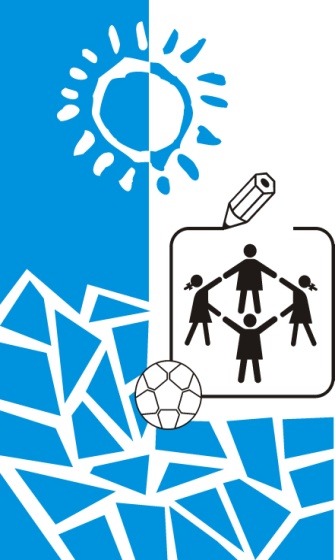 		INOVOVANÝ ŠKOLSKÝ VZDELÁVACÍ PROGRAM 2023/2024V Lokci 31. 08. 2023                                                               	Mgr. Ivan Dudáš									    riaditeľ školyINOVOVANÝ ŠKOLSKÝ VZDELÁVACÍ PROGRAMVzdelávací programNázov školy 			Základná škola s materskou školou LokcaDruh školy: 			štátna  Stupeň vzdelania 		Primárne vzdelávanie – 1. stupeň základnej školy Dĺžka štúdia			4 rokyStupeň vzdelania 		Nižšie stredné vzdelávanie – 2. stupeň základnej školy Dĺžka štúdia			5 rokovVyučovací jazyk: 		slovenský  Študijná forma: 		denná Predkladateľ: 			Mgr. Ivan DudášAdresa				Školská 71/3, 029 51 LokcaIČO				037813099Riaditeľ školy	             	Mgr. Ivan DudášĎalšie kontakty 		0903017969 riaditeľ školy 0901725223 zástupca riaditeľa školy pre ZŠ 0907705223 zástupca riaditeľa školy pre MŠ 0904579375 učtáreň web adresa:			http://zslokca.edupage.orge-mail školy:			zslokca@zslokca.skKoordinátor pre tvorbu ŠkVP                         PaedDr. Beatrica MordelováZriaďovateľ: 			Obec LokcaAdresa				Trojičné námestie 3/8, 029 51 LokcaKontakty 			043/ 55 912 12, 043/ 55 912 50web adresa:			www.lokca.ske-mail:				oculokca@orava.sk     CHARAKTERISTIKA ŠKOLYVeľkosť školyZákladná škola s materskou školou Lokca je plnoorganizovaná. Vyučuje sa v jednej zmene v kmeňových učebniach od 1. po 9. ročník. ŠKD má 3 oddelenia. Všetky oddelenia sú v bežných kmeňových triedach. Škola je umiestnená v peknom prírodnom prostredí, kde majú žiaci a deti dostatok priestoru na svoju školskú i mimoškolskú činnosť. Počet žiakov školy: 335 počet tried: 18 V škole pracujú tieto krúžky:Sú rôzneho zamerania pod vedením skúsených pedagógov a zástupcov z radov rodičov. Žiaci v rámci tohto druhu vzdelávania majú možnosť rozvíjať svoje zručnosti a talent. V záujme všestranného rozvoja osobností našich žiakov škola poskytuje priestor na výučbu hudobných, výtvarných a tanečných odborov dvom súkromným základným umeleckým školám (ZUŠ Pierrot a ZUŠ Jánoš). Škola poskytuje priestory aj CVČ Maják na realizáciu záujmových útvarov v ich pôsobnosti. CHARAKTERISTIKA ŽIAKOV ZŠ Lokca v tomto školskom roku navštevuje 335 žiakov, z toho 197 chlapcov a 138 dievčat. Počet žiakov v triedach:        Skladba žiakov v triedach je z pohľadu sociálneho i intelektuálneho rozmanitá. Väčšina žiakov dosahuje priemerný prospech. Žiaci sa aktívne zapájajú do krúžkovej a mimoškolskej činnosti. Školu navštevuje 17 žiakov so špeciálnymi výchovno-vzdelávacími potrebami a 2 žiaci zo sociálne znevýhodneného prostredia. Máme dobré skúsenosti s integráciou  žiakov so špecifickými potrebami učenia. U všetkých žiakov sa snažíme rozvíjať ich schopnosti, zručnosti, talent, osobitnú pozornosť venujeme žiakom s priemernými edukačnými výsledkami. Kompletnú agendu vedie školský špeciálny pedagóg.  Snažíme sa vytvoriť radostnú klímu, zameriavame sa na otvorené partnerstvo, žiakov vedieme ku zdravému životnému štýlu, ekologickému mysleniu, komunikácii, kooperácii a umeniu vyjadriť a prezentovať svoje názory. Našou snahou je, aby deti a žiaci chodili do školy radi, cítili sa v škole dobre a zažili každý deň čo najviac úspechov. V škole funguje Žiacka školská rada vedená výchovnou poradkyňou. CHARAKTERISTIKA PEDAGOGICKÉHO ZBORU Pedagogický zbor tvorí: 25 učiteľov,1 učiteľka je na MD,3 vychovávateľky v ŠKD,1 školský špeciálny pedagóg,5 asistentiek učiteľa.Pedagogickí zamestnanci: samostatní: 9s 1. atestáciou: 7s 2. atestáciou: 16Vekové zloženie pedagogického zboru je rôznorodé. Učitelia okrem triednictva sú poverovaní ďalšími funkciami, sú zaradení do MZ a PK na škole. Viacerí učitelia prešli programom vzdelávania v IKT. Na škole pôsobí výchovný poradca, kariérový poradca, školský koordinátor vo výchove a vzdelávaní pre primárnu prevenciu drogových závislostí a ďalších sociálno-patologických javov, školský koordinátor vo výchove a vzdelávaní pre environmentálnu výchovu, školský špeciálny pedagóg, školský koordinátor vo výchove a vzdelávaní pre informatizáciu a vzdelávanie prostredníctvom informačno-komunikačných technológií. Výchovný poradca školy zabezpečuje činnosti súvisiace s prijímaním žiakov na stredné školy a vedie žiacku školskú radu. Školský špeciálny pedagóg sleduje a riadi výchovno-vzdelávaciu proces pre žiakov so ŠVVP a žiakov začlenených. Poskytuje odborné poradenstvo rodičom týchto žiakov a ich vyučujúcim. Úzko spolupracuje s CPPPaP v Námestove. Školský špeciálny pedagóg vykonáva aj pedagogickú činnosť v rámci individuálnych hodín so začlenenými žiakmi. Žiakom so ŠVVP pomáhajú v ich rozvoji a napredovaní aj asistentky učiteľa.Vzdelávanie pedagogických zamestnancov školy: pedagogickí zamestnanci, ktorí spĺňajú podmienky na vykonanie 1. a 2. atestácie sú zaradení v pláne profesijného rozvoja,každoročne sa pedagogickí zamestnanci zúčastňujú aktualizačného vzdelávania a ďalších vzdelávaní podľa ponuky metodických centier, potrieb školy alebo ich záujmu (viď Plán profesijného rozvoja pedagogických zamestnancov). ORGANIZÁCIA PRIJÍMACIEHO KONANIA 	Zápis do 1. ročníka ZŠ  sa realizuje v súlade so Zákonom 245/2008 z 22. mája 2008 o výchove a vzdelávaní (školský zákon) a o zmene a doplnení niektorých zákonov, Zákon 188/2015 Z.z. od 1. apríla do 30. apríla (podľa prijatého VZN Obce Lokca). Škola má stanovený vlastný spôsob prezentácie detí, ktorou počas zápisu deklarujú svoje zručnosti a schopnosti. Pred zápisom sa uskutočňujú spoločné konzultačné stretnutia učiteliek MŠ a 1. ročníka ZŠ, tiež návšteva detí z MŠ v ZŠ a depistáž žiakov, ktorú vykonáva CPPPaP v Námestove. Zápis žiakov do 1. ročníka zabezpečuje stanovená komisia, ktorú tvorí špeciálny pedagóg a vyučujúce 1. stupňa. Do ostatných ročníkov sú prijímaní žiaci na základe písomnej žiadosti rodiča a podmienok školy pre prijatie žiaka.2.5 PROJEKTYAktuálne projekty školy:Erasmus+Zelená školaFinQPomáhajúce profesie v edukácii detí a žiakov II – v rámci tohto projektu získala škola na dva roky financie pre troch asistentov učiteľaIT akadémia – vzdelávanie pre 21. storočie Komplexný poradenský systém, prevencia a ovplyvňovanie sociálno-patologických javov školskom prostredíŠkolské ovocie a zelenina SPOLUPRÁCA  S  RODIČMI  A INÝMI  SUBJEKTMISpolupráca školy s rodinou a ostatnou okolitou komunitou sa nesie v duchu:       dôvera – porozumenie – komunikácia – informovanosť - otvorená škola.Spolupráca s rodičmi sa uskutočňuje cez výkonný výbor, ktorým je  rodičovská rada. Na čele rodičovskej rady je výbor zložený zo siedmich členov.  Ten zasadá raz ročne pred plenárnym rodičovským združením alebo pri riešení aktuálnych problémov. Všetci rodičia a zákonní zástupcovia detí sa majú právo aktívne vyjadrovať k dianiu a činnosti školy, ku koncepčným zámerom a iným problémom v škole. Môžu podávať návrhy na skvalitnenie práce školy. Pre lepšiu informovanosť rodičov je sprístupnená elektronická triedna kniha a elektronická žiacka knižka. Rodičia môžu navštíviť školu kedykoľvek po vzájomnej dohode s vyučujúcimi, taktiež v čase triednych schôdzok. Triedni učitelia poskytujú rodičom svojich žiakov po dohode aj telefonický kontakt. Pri prejednávaní výchovno-vzdelávacích problémov sú prítomní rodičia, vedenie školy, učitelia a žiaci, ktorí  môžu vyjadriť svoj názor k danej problematike. Pre rodičov organizujeme spoločenské akcie – program ku Dňu matiek, triedne besiedky a karneval. Rodičia sú pravidelne informovaní o činnosti školy prostredníctvom školského časopisu Lavína s prílohou Lavínka, násteniek a webového sídla školy: www. zslokca.edupage.org. Raz ročne sa uskutočňuje plenárne rodičovské združenie organizované výborom ZRPŠ. Triedne rodičovské združenia sa uskutočňujú štyrikrát do roka alebo podľa potreby. Rada školy sa pravidelne stretáva podľa svojho plánu zasadnutí. Rada školy je aktívna a nápomocná pri riešení rôznych problémov školy. Jej činnosť a zloženie je stanovené zákonom. Je poradným orgánom riaditeľa školy. Zasadá pravidelne dvakrát do roka.Rada školy je zložená nasledovne:pedagogickí zamestnanci školy		- 2 členovianepedagogickí zamestnanci školy 	- 1 členza zriaďovateľa		       		- 4 členoviaza rodičov			      	- 4 členoviaZriaďovateľ - Obec Lokca vykonáva prenesené kompetencie štátu v oblasti výchovy a vzdelávania a originálne kompetencie v oblasti školského stravovania a činnosti ŠKD. V spolupráci cez školský úrad zabezpečuje chod školy po stránke odbornej, materiálnej a hlavne zabezpečuje pomoc z hľadiska údržby budov školy. Napomáha škole pri projektových aktivitách školy a finančne ich podporuje. Riaditeľ školy sa zúčastňuje zasadnutí  poslancov obecného zastupiteľstva, kde podáva správy o činnosti a hospodárení školy a návrhy pre zefektívnenie vzájomnej spolupráce zriaďovateľa a školy.Ostatné spolupracujúce inštitúcieŠkola je otvorená všetkým subjektom, ktoré sa podieľajú na výchove a vzdelávaní žiakov a pozitívne ovplyvňujú výchovno-vzdelávací proces. Spolupráca spočíva v organizovaní rôznych aktivít (besedy, odborné prednášky, pracovné, tvorivé dielne, kultúrne, športové podujatia, súťaže a iné aktivity).Spolupracujeme s inštitúciami:Obvodný úrad, odbor sociálnych vecí a rodiny - spolupráca s kurátorom pri riešení výchovných problémov a neuspokojivej spolupráce s rodinou. Oravské múzeum v Dolnom Kubíne a Oravskom Podzámku – besedy a podujatiana podporu výchovno-vzdelávacieho procesu, realizácie prierezových tém a environmentálnej výchovy.CPPPaP Námestovo – odborné besedy, práca s triednymi kolektívmi zameraná na prevenciu sociálno-patologických javov a riešenie problémov z oblasti pedagogiky a psychológie. Spolupráca s pedagogicko-psychologickou poradňou, so školskými zariadeniami výchovného poradenstva a prevencie je zabezpečovaná prostredníctvom výchovného poradcu, koordinátora prevencie a špeciálneho pedagóga.CVČ „ Maják“ Námestovo – záujmová činnosť, organizovanie okresných súťaží, škola má uzatvorenú zmluvu o vzájomnej spolupráci.Mestské kultúrne stredisko (MsKS) Námestovo – návšteva kultúrnych podujatí  (koncerty, divadlo, kino ...).Polícia SR – besedy zamerané na problematiku trestno-právnej zodpovednosti.Akreditované resocializačné zariadenie Z - Návrat Centrum n.o. – besedy zamerané na prevenciu od závislostí a sociálno-patologických javov.Základné umelecké školy - Súkromná základná umelecká škola Jánoš so sídlom v Ružomberku, Súkromná základná umelecká škola Pierrot so sídlom v Námestove.MPC Bratislava a jej alokované pracoviská v Žiline a Banskej Bystrici – kontinuálne  	vzdelávanie pedagogických zamestnancov.OZ Škola života a iné subjekty schválené Ministerstvom kultúry SR poskytujúce náučné, motivačno-výchovné, ale aj zábavné programy.  POSKYTOVANÉ SLUŽBYPoradenské služby (rodičom a žiakom):			Poskytuje:- žiakom v oblasti učenia sa (učebné stratégie) 			pedagogický zbor- pri riešení a prevencii sociálno-patologických 	javov		pedagogický zbor a výchovný poradca								koordinátor prevencie- pri neúspechu v škole - prevencia neúspechu 			pedagogický zborškolský špeciálny pedagóg- pri osobných problémoch a problémoch 			triedny učiteľ, výchovný poradca  so spolužiakmi 					            psychológ CPPPaP- pri vzdelávaní mimoriadne nadaných žiakov			pedagogický zbor, CPPPaP  a žiakov so ŠVVP- voľba povolania 						triedny učiteľ a výchovný poradcaŠkolský klub detí (ŠKD)Je školské zariadenie poskytujúce výchovu a starostlivosť o žiakov mimo vyučovania. Hlavným poslaním je zabezpečenie odpočinku, relaxácie detí a ich záujmovej činnosti. Vhodné striedanie práce a odpočinku prispieva k odstráneniu únavy z vyučovania v škole, umožňuje zmysluplnú zábavu, pomáha uspokojovať a rozvíjať kultúrne potreby a rozmanité záujmy mladších žiakov. Pre žiakov ŠKD je k dispozícii učebňa, telocvičňa, školský dvor a jeho okolie. ŠKD má vypracovaný vlastný výchovný program. Má tri oddelenia. Všetky oddelenia sa nachádzajú v priestoroch ZŠ v kmeňových učebniach. Školská knižnica   Poskytuje služby ako integrované informačné centrum, v ktorom je oddelenie pre deti a učiteľská knižnica. Fond tvorí náučná literatúra, beletria, knihy encyklopedického charakteru.  Učitelia využívajú fond a priestory knižnice aj počas vyučovania. Školská knižnica je zrekonštruovaná, vybavená novým nábytkom, počítačom, tlačiarňou, dataprojektorom a disponuje pravidelne inovovaným knižným fondom.Školská jedáleň a výdajná školská jedáleňZabezpečujú zdravú a vyváženú stravu pre žiakov a zamestnancov školy. Pripravujú desiatu a teplý obed. V súčasnosti poskytujú možnosti stravovania pre 390 stravníkov.2.8   PRIESTOROVÉ A MATERIÁLNO-TECHNICKÉ PODMIENKY ŠKOLYZákladná škola je plnoorganizovanou školou s estetickým prostredím interiéru a vysadenou zeleňou v exteriéri. počet tried: 18,  všetky triedy sú vybavené interaktívnymi projektormi s tabuľami a notebookmi,                                                                                                                                                                2 počítačové učebne (27 PC, 29 notebookov),1 chemicko-fyzikálne laboratórium (dataprojektor, interaktívna tabuľa, notebook),1 dielne (14 dielenských stolov),                                            telocvičňa, multifunkčné ihrisko s atletickou dráhou, ktoré slúži pre účely telesnej výchovy, krúžkovej činnosti a verejnosti v poobedňajších hodinách, detské ihrisko,kabinety pre nasledovné predmety: telesná výchova, dejepis/zemepis, biológia/fyzika /chémia, 1. stupeň, výtvarná výchova, slovenský jazyk a cudzie jazyky, matematika.stravovanie je umožnené v školskej jedálni pri ZŠ a výdajnej školskej jedálni v MŠ (elokované pracovisko),		                                                všetky zborovne sú vybavené počítačmi s plným prístupom na internet (pevný aj WIFI),v exteriéri školy je k dispozícii letná učebňa,škola má zabezpečený bezbariérový prístup do všetkých budov na prízemí,počas školských rokov sa priebežne dopĺňajú kabinetné zbierky modernými učebnýmipomôckami a inovovanými metodickými materiálmi, čo umožňuje efektívnejšie a tvorivejšie vyučovanie. ŠKOLA AKO ŽIVOTNÝ PRIESTORAby sa žiaci i pedagógovia cítili v škole čo najpríjemnejšie, dbáme o upravené a estetické prostredie tried, školského dvora, chodieb, obmieňame školský nábytok podľa finančných možností školy. Žiaci i rodičia dostávajú aktuálne informácie o aktivitách školy na informačných tabuliach a nástenkách, prostredníctvom školského webového sídla  www.zs.lokca.edupage.org i časopisu. Snažíme sa o budovanie priateľskej atmosféry medzi žiakmi navzájom, medzi žiakmi a pedagógmi, medzi pedagógmi a rodičmi. Priateľská atmosféra, emocionálne bezpečie, dobré medziľudské vzťahy podporujú osobnostný rozvoj žiaka. Učitelia tejto školy majú záujem naučiť pomáhať každému žiakovi hľadať vlastnú cestu k životnej spokojnosti založenej na dobrých vzťahoch k sebe samému a k ďalším ľuďom.  Základný princíp, ktorý platí od prvého dňa školského roku pre všetkých je: „Sme škola, kde sa šikanovanie netoleruje.“ Primárna prevencia začína na triednických hodinách,  prostredníctvom nej učíme našich žiakov riešiť konflikty kultivovaným spôsobom, stimulujeme postoje a hodnotový systém žiakov a rozvíjaním sociálnopsychologických zručností v procese zážitkového učenia pozitívne meníme správanie u detí.  Na to je potrebná:estetizácia prostredia, modernizácia materiálneho vybavenia školy,upravené prostredie, kabinety,priestory pre prípravu učiteľov, oddychové zóny.PODMIENKY PRE ZAISTENIE BOZPŠkola má vlastného akreditovaného bezpečnostného technika, ktorý zabezpečuje a dbána adekvátne a zdravé pracovné prostredie. Organizuje pravidelne školenie pre zamestnancov školy, zabezpečuje, aby priestory pre žiakov, pedagógov, prevádzkových zamestnancov a všetkých boli čo najmenej rizikové na vyučovaní a pre mimoškolské aktivity. Žiaci sú o bezpečnosti poučení na začiatku školského roka a pravidelne na všetkých predmetoch. Poučenie býva zaznamenané v triednej dokumentácii. Taktiež sa robí poučenie žiakov na začiatku každej špecifickej činnosti. Bezpečnosť a ochrana žiakov je zahrnutá aj v školskom poriadku. Je vypracovaný prevádzkový poriadok školy a bezpečnostné poriadky pre jednotlivé odborné učebne a telocvičňu.Zamestnanci školy pravidelne absolvujú vstupné a periodické školenia o bezpečnosti a ochrane zdravia pri práci a proti požiarom. Bezpečnostný technik v spolupráci s vedením školy, s pracovnou zdravotnou službou a odborovou organizáciou vykonáva pravidelné previerky a kontroly ochrany zdravia a bezpečnosti celého objektu vrátane kontroly požívania alkoholu u zamestnancov.                                                                          Všetky zistené nedostatky sa odstraňujú bezodkladne podľa výsledkov kontrol a revízií. CHARAKTERISTIKA ŠkVPŠkolský vzdelávací program vychádza z cieľov základného vzdelávania, pre školu sú smerodajné požiadavky – tzv. výstupy,  ktoré určilo Ministerstvo školstva Slovenskej republiky a Štátny vzdelávací program, zo Strategického rozvoja školy, ktorý vznikol analýzou podmienok školy, možnosti a potrieb žiakov, požiadaviek rodičov.Zameranie školy: Umožniť žiakom získať primárne pre život potrebné zručnosti a rozvinúť ich individuálne schopnosti nevyhnutné pre rozvoj ich osobností a plnohodnotný život v Európe.Prostriedky pre uplatňovanie ŠkVP:budovanie tradícií školy v nadväznosti na históriu, kultúru regiónu a budovanie národného povedomia,podpora využívania moderných technológií, zvyšovanie kvality počítačovej gramotnosti,gramotnosť v oblasti cudzích jazykov,rozvoj komunikácie, komunikačných zručností, rozvoj čitateľskej gramotnosti.Profilácia a zameranie školy sa odráža vo vízii školy.Zmyslom tohto programu je nielen získanie vedomostí, ale predovšetkým rozvíjať kľúčové kompetencie a schopnosti žiakov, ktoré im pomôžu uplatniť sa v spoločnosti, t.j. vedieť učiť sa, riešiť problémy, komunikovať s ostatnými, rozvíjať sociálne vzťahy, uvedomovať si globálnosť javov na Zemi a pod.Našej škole umožňuje voliť si programy, tempo a obsah učiva v rámci potrieb žiaka, venovať sa nadaným žiakom, ale aj žiakom s problémami učenia a správania, ktorí vyžadujú individuálny prístup.Veľký doraz kladieme na aktívne vyučovanie a tvorivú činnosť žiakov, ale aj na zdravie, akopredpoklad udržania kvalitného života.CIELE VÝCHOVY A VZDELÁVANIA – SWOT ANALÝZAS – silné stránky:vzájomná pomoc a ústretovosťsnaha učiteľov odborne rásť prostredníctvom ďalšieho vzdelávaniaprezentácia na verejnosti prostredníctvom kultúrnych programovveľmi úspešná prezentácia školy vo vedomostných a športových súťažiachveľmi dobrá podpora školy obecným zastupiteľstvomvytváranie vhodných podmienok pre integráciu žiakovširoká ponuka krúžkovej činnostivýhodná poloha školydobrá spolupráca medzi ZŠ a MŠmalé percento znížených známok zo správaniavýborné vybavenie IKT technikourýchly prístup na internet (dátové pripojenia v triedach, kabinetoch, zborovni + WIFI)W – slabé stránky:problém čitateľskej gramotnostisyndróm vyhoreniaslabé finančné a spoločenské ohodnotenienedostatočné využívanie klasických a moderných učebných pomôcok vyučujúcimiveľký počet vymeškaných hodín hlavne na II. stupnivyužívanie stereotypných metód a foriem práce učiteľmimálo využívané diferencované vyučovanie, chýba aktívne učenie sa žiakaslabý záujem žiakov byť úspešnýnízka účasť rodičov na plenárnych rodičovských združeniachnie je uzavretý školský areálPOMOC, ŠANCEO – šance:vytvoriť optimálny iŠkVPzlepšenie finančného ohodnotenia učiteľovdobré uvedenie začínajúcich učiteľovuspokojovať požiadavky detí  a rodičovzvyšovanie odbornej spôsobilosti učiteľovvybavenie novými didaktickými pomôckamiracionálne využívanie rozpočtumožnosti mimorozpočtových zdrojov na rozvoj školybyť otvorený a podporovať zmenyODPORY, REAKCIE  UČITEĽOV A RODIČOV NA ZMENY A RIZIKÁT – riziká:demografický pokles populácievyhorenie, rezignácia pre nezáujem žiakov o vzdelaniezotrvávanie niektorých  vyučujúcich v stereotype, nechuť a nedôvera vo vlastné schopnosti, vyhováranie sa na nedostatok času (ja to už nezvládnem, nestíham to a iné)nedostatok financií na investovaniezvyšovanie výdavkov na prevádzkunedostatočný záujem o dianie v škole zo strany rodičovskej verejnostiodchod žiakov do reálnych a bilingválnych gymnáziívysoká feminizáciavýchovné problémy žiakovKaždá zmena stereotypu je určitými ľuďmi prijímaná s nedôverou, nie je teda dobré ju chcieť zaviesť okamžite. Je oveľa vhodnejšie zmeny zavádzať postupne tak, aby všetci zúčastnení mali pocit, že to robia dobrovoľne, dokonca z vlastnej iniciatívy. Zmena tak nebude príkazom alebo nariadením, ale stane sa ich súčasťou.ŠKOLSKÝ VZDELÁVACÍ PROGRAM PRIMÁRNE VZDELÁVANIE – 1. STUPEŇ ZÁKLADNEJ ŠKOLYŠkolský vzdelávací program (ďalej aj „ŠkVP“) vychádza z demokratických a humanistických hodnôt spoločnosti. Na ich základe vymedzuje vzdelávacie štandardy poskytovaného vzdelávania v cieľovej, výkonovej a obsahovej rovine, ktoré tvoria východisko k osvojovaniu a rozvíjaniu funkčných kompetencií žiakov. Prostredníctvom vzdelávacích oblastí a prierezových tém preferuje vo výučbe medzipredmetový prístup, teda kooperáciu v rámci jednotlivých učebných predmetov v danej vzdelávacej oblasti a tiež medzi rôznymi oblasťami. Súčasne s týmto prístupom podmieňuje svoju realizáciu uplatňovaním motivačných učebných postupov a vytváraním podporujúcej sociálnej klímy v škole. Kladie dôraz na kvalitu školy, ktorá uplatňuje vonkajšie a vnútorné vyhodnocovanie (evalváciu) svojich programov, procesov a výsledkov.Cieľom ŠkVP je podporovať také kognitívne činnosti, ktoré sú vyjadrené pojmami, ako je vlastné aktívne objavovanie, hľadanie, skúmanie, pátranie, zisťovanie niečoho nového, napríklad výsledkov pokusu alebo experimentu, interpretácie či vytvárania rôznorodých verbálnych, obrazových a grafických textov, ktoré tvoria sociálny a kultúrny svet. Vytváranie uvedených kognitívnych činností možno všeobecne zhrnúť najmä do týchto oblastí výchovy a vzdelávania: 	 rozvíjať schopnosti žiakov vedieť a chcieť sa učiť; 	 posilňovať sebadôveru žiakov v riešení problémov, ktoré sú spojené s učením; 	 viesť žiakov k aktívnemu občianstvu;  podieľať sa na vymedzovaní hodnôt slušného a morálneho človeka.1 Všeobecné ciele výchovy a vzdelávaniaCiele výchovy a vzdelávania predstavujú spoločný základ pre konkretizované predmetové ciele a špecifické ciele prierezových tém, ktoré sa majú vzdelávaním naplniť. Na 1. stupni sa vyvážene venuje pozornosť nielen kognitívnym a intelektuálnym aspektom vzdelávania, ale rovnocenne aj sociálnemu a emocionálnemu rozvoju žiakov. Uvedené hľadisko sa premieta do všeobecných cieľov vzdelávania:vytvárať u žiakov základy gramotností prostredníctvom rozvíjania kľúčových kompetencií;poskytovať každému žiakovi mnohostranné možnosti na vlastné objavovanie a skúmanie najbližšieho sociálneho, prírodného a kultúrneho prostredia;viesť žiakov k poznávaniu a postupnému využívaniu svojich individuálnych predpokladov a efektívnych spôsobov vlastného učenia sa;rozvíjať kognitívne schopnosti žiakov aktívnym riešením problémov samostatne aj v skupinách a vytvoriť tak u nich základy pre tvorivé a kritické myslenie;rozvíjať sociálne kompetencie a podporovať prosociálne správanie žiakov;viesť žiakov k zodpovednému aktívnemu prístupu k ochrane a upevňovaniu svojho zdravia;viesť žiakov k uplatňovaniu svojich práv, plneniu svojich povinností a rešpektovaniu práv iných ľudí.2 Stupeň vzdelaniaPrimárne vzdelanie žiak získa úspešným absolvovaním posledného ročníka ucelenej častivzdelávacieho programu odboru vzdelávania pre prvý stupeň základnej školy, žiak s mentálnympostihnutím absolvovaním posledného ročníka základnej školy. Dokladom o získanom stupnivzdelania je vysvedčenie s doložkou.3 Profil absolventaAbsolvent primárneho vzdelávania má osvojené základy čitateľskej, pisateľskej,matematickej, prírodovednej, kultúrnej a mediálnej gramotnosti, ktoré sa budú postupne rozvíjaťv rámci nižšieho stredného stupňa vzdelávania.Na veku primeranej úrovni disponuje nasledujúcimi kľúčovými kompetenciami:pozná a uplatňuje účinné techniky učenia sa; vyjadruje sa súvisle písomnou aj ústnou formou, v materinskom, štátnom jazyku; rozumie najzákladnejším slovným spojeniam v anglickom jazyku a dokáže ich používať;využíva základné matematické myslenie na riešenie praktických problémov v každodenných situáciách; vie používať vybrané informačné a komunikačné technológie pri učení sa, pozná riziká spojené s využívaním internetu a médií; získa základy uplatňovania kritického myslenia pri práci s informáciami;dokáže aplikovať osvojené prírodovedné a spoločenskovedné poznatky vo svojej činnosti, v starostlivosti o seba a druhých;rozpozná v škole a vo svojom najbližšom okolí určitý problém, premýšľa o jeho príčinách a vie navrhnúť riešenie podľa svojich vedomostí a skúseností; váži si seba i druhých, dokáže ústretovo komunikovať a spolupracovať; správa sa kultúrne, primerane okolnostiam a situáciám;má vzťah ku kultúrno-historickému dedičstvu, ľudovým tradíciám a umeniu, s ktorými sa stretáva vo svojom živote;dokáže byť tolerantný, snaží sa pochopiť druhého, pozná a toleruje jeho kultúru, tradície, spôsob života;uvedomuje si, že má svoje práva a povinnosti, rešpektuje práva iných. K rozvoju kompetencií prispieva celý vzdelávací obsah, organizačné formy a metódy výučby, podnetné sociálno-emočné prostredie školy, rôzne aktivity uskutočňované v škole, ale aj v mimovyučovacej a mimoškolskej činnosti. 4 Vzdelávacie oblasti a prierezové témy 4.1 Vzdelávacie oblasti Vzdelávacie oblasti sú okruhy, do ktorých patrí problematika príbuzných vyučovacích predmetov. Zabezpečujú nadväznosť a previazanosť obsahu jednotlivých vyučovacích predmetov patriacich do konkrétnej oblasti. Umožňujú rozvíjanie medzipredmetových vzťahov.4 Vzdelávacie oblasti a prierezové témy 4.1 Vzdelávacie oblasti Vzdelávacie oblasti sú okruhy, do ktorých patrí problematika príbuzných vyučovacích predmetov. Zabezpečujú nadväznosť a previazanosť obsahu jednotlivých vyučovacích predmetov patriacich do konkrétnej oblasti. Umožňujú rozvíjanie medzipredmetových vzťahov.Tab.1 Vzdelávacie oblasti a príslušné predmety pre iŠVP pre 1. stupeň základnej školy4.1.1 Jazyk a komunikáciaVzdelávaciu oblasť Jazyk a komunikácia tvoria učebné predmety zahrnuté do troch skupín, a to vyučovacie jazyky, druhý jazyk (slovenský jazyk a literatúra, slovenský jazyk a slovenská literatúra, jazyk národnostnej menšiny a literatúra) a anglický jazyk. Spoločným menovateľom oblasti je jazyk, ktorý sa chápe ako potenciálny zdroj osobného a kultúrneho obohatenia človeka, ako nástroj myslenia a komunikácie a ako prostriedok vyjadrovania emócií. Vzdelávanie preto vedie k vnímaniu a postupnému osvojovaniu si jazyka ako bohatého mnohotvárneho prostriedku na získavanie a odovzdávanie informácií, k zvyšovaniu jazykovej kultúry ústnych i písomných jazykových prejavov žiakov a k rozvíjaniu čitateľských kompetencií zameraných na príjem textu (čítanie, deklamácia, počúvanie), jeho analýzu a hodnotenie. Špecifickou zložkou vyučovacích jazykov a druhého jazyka je literatúra, ktorej základom je postupné rozvíjanie čitateľských kompetencií od úrovne naivného čitateľa k čítaniu s porozumením.4.1.2 Matematika a práca s informáciami Matematika na 1. stupni základnej školy rozvíja u žiakov matematické myslenie, ktoré je potrebné pri riešení rôznych problémov v každodenných situáciách, pripravuje ich na samostatné získavanie a aplikáciu poznatkov. Na veku primeranej úrovni rozvíja logické a kritické myslenie žiakov, ich schopnosť analyzovať a syntetizovať, hľadať vhodné stratégie riešenia problémových úloh (aj v spolupráci v skupine) a overovať ich v praxi. Vedie k presnému vyjadrovaniu myšlienok a postupov a ich zaznamenaniu vo formálnych zápisoch, ktoré slúžia ako všeobecný prostriedok komunikácie. Systematické základné vzdelanie v oblasti informatiky a využitia jej nástrojov umožní všetkým žiakom na 1. stupni získať základy digitálnej gramotnosti. Cieľom je zoznámiť sa s používaním počítača a možnosťami jeho využitia v každodennom živote. Prostredníctvom aplikácií primeraných veku žiaci získajú základné zručnosti v používaní počítača. Využitím vhodných tém z ostatných predmetov sa zoznámia s možnosťami kreslenia, trénovania počítania, písania a ďalšími najtypickejšími druhmi aplikácií. 4.1.3 Človek a príroda Vzdelávacia oblasť Človek a príroda obsahuje problematiku vzdelávania spojenú so skúmaním prírody. V tejto oblasti žiaci dostávajú príležitosť poznávať prírodu ako systém, ktorého súčasťou sú vzájomné premeny. Na takomto poznaní je založené aj pochopenie dôležitosti prírodnej rovnováhy pre existenciu živých sústav, vrátane človeka. Prírodovedné predmety svojím činnostným a bádateľským charakterom výučby umožňujú žiakom hlbšie porozumieť zákonitostiam prírodných procesov, a tým si uvedomovať aj užitočnosť prírodovedných poznatkov a ich aplikáciu v praktickom živote. Cieľom vzdelávania prostredníctvom obsahu tejto oblasti je porozumieť prírodným aspektom vplývajúcim na život človeka a vedieť vysvetliť prírodné javy vo svojom okolí, zaujímať sa o prírodu a dianie v nej, získavať informácie o prírode a jej zložkách nielen z rôznych zdrojov, ale najmä prostredníctvom vlastných pozorovaní a experimentov. Postupné objavovanie sveta žiakmi je predmetom prírodovedy, ale aj prvouky prostredníctvom jej prírodovednej časti.4.1.4 Človek a spoločnosť Vzdelávacia oblasť Človek a spoločnosť obsahuje problematiku spojenú s postupným utváraním predstáv o priestore (bezprostredné miesto života) a čase (ročné obdobie, historické obdobie). Žiaci sa oboznamujú so spoločenským prostredím. Všímajú si svoje okolie, ľudí, kultúru, históriu, a to všetko vo vzájomných väzbách. Vytvára sa v nich záujem o krásy prírody, aj ľudské diela v blízkom či vzdialenejšom okolí. V tomto veku sú žiaci prirodzene zvedaví, hľadajú príčiny fungovania spoločnosti. Postupné oboznamovanie sa so spoločenskými javmi sa realizuje spôsobom, ktorý u žiakov rozvíja aj procesuálnu stránku objavovania a skúmania. Dôležité je, aby žiak vnímal zmeny vo svojom okolí, pochopil ich a snažil sa ich vysvetliť. Výučba je postavená na pozorovacích a výskumných aktivitách, ktorých cieľom je riešenie problémov na základe osobných skúseností žiakov a úrovne ich kognitívnych schopností. Vzdelávacie činnosti sú zamerané na podnecovanie zvedavosti a skúmanie javov v bezprostrednom okolí žiaka. Postupné objavovanie sveta žiakmi je predmetom vlastivedy. Vytvorenie spoločného predmetu, spájajúceho prírodovednú a spoločenskovednú zložku, však podporuje také tematické aktivity, v ktorých sa rozvíjajú vedomosti a spôsobilosti v oboch vzdelávacích oblastiach. 4.1.5 Človek a hodnoty Hlavnou úlohou tejto vzdelávacej oblasti je aktívne sa podieľať na formovaní osobnosti žiakov s vlastnou identitou a hodnotovou orientáciou, v ktorej úcta k človeku a k prírode, spolupráca, prosociálnosť a univerzálne ľudské hodnoty zaujímajú významné miesto. Pri plnení tohto cieľa sa neuspokojuje iba s poskytovaním informácií o morálnych zásadách, ale účinne podporuje pochopenie a zvnútornenie mravných noriem a napomáha osvojeniu správania sa, ktoré je s nimi v súlade. Obsah vzdelávacej oblasti Človek a hodnoty sa v primárnom vzdelávaní realizuje v povinne voliteľných vyučovacích predmetoch etická výchova alebo náboženská výchova/náboženstvo.    Predmet etická výchova sa zameriava na výchovu k prosociálnosti. Zvlášť dôležité na tomto stupni vzdelávania je venovať potrebný čas rozvíjaniu sebaúcty žiakov a úcty k iným, rozvoju sociálnych zručností orientovaných na interpersonálne vzťahy žiakov a na zvyšovanie ich odolnosti voči negatívnym sociálno-patologickým, či amorálnym vplyvom, ktoré stále viac zasahujú nižšie vekové kategórie žiakov. Základným cieľom predmetu náboženská výchova, je pomôcť žiakovi zodpovedne myslieť, emocionálne sa prejavovať a správať vzhľadom na osobne žité náboženstvo a vieru. Predmet napomáha rozvíjať vzťah k Bohu, reflektuje otázku významu sveta, zmyslu a hodnoty života a noriem konania človeka a dáva odpoveď na základe zjavenia a viery cirkvi. Umožňuje urobiť osobné rozhodnutia vo vzťahu k iným konfesiám a náboženstvám, podporuje pochopenie a toleranciu voči rozhodnutiam druhých. Motivuje k osobnému náboženskému životu a k zodpovednému konaniu v cirkvi a v spoločnosti.4.1.6 Človek a svet práce V primárnom vzdelávaní vzdelávacia oblasť obsahuje návrhy pracovných činností a pracovných postupov, ktorými sú žiaci vedení k získaniu základných zručností z rôznych oblastí ľudskej práce. Do vzdelávacej oblastí patrí vyučovací predmet pracovné vyučovanie, ktorý sa zameriava na vytváranie praktických pracovných návykov žiakov, čím sa dopĺňa ich základné vzdelanie. Žiaci sa tak stretávajú s dôležitou zložkou nevyhnutnou pre uplatnenie sa človeka v reálnom živote a na trhu práce. Spoznávajú a využívajú technické materiály, konštruujú, spoznávajú základy stravovania a prípravy jedál, ľudové tradície a remeslá, povolania a získavajú prvé skúsenosti zo sveta práce. 4.1.7 Umenie a kultúra Vzdelávacia oblasť vytvára priestor pre pochopenie významu kultúry a umenia v živote človeka a spoločnosti. Učí žiaka vnímať a chápať hodnoty umenia, kultúry a kultúrnej tradície a vyjadrovať sa rôznymi umeleckými prostriedkami vizuálneho, dramatického, hudobného umenia, písaného a hovoreného slova. Primerane veku formuje samostatné a zodpovedné postoje žiakov k súčasnej kultúrnej ponuke, rozvíja ich kritické myslenie najmä vo vzťahu k masmédiám. Prostredníctvom tematických celkov zameraných na kultúrnu tradíciu a dedičstvo sa žiak oboznamuje s kultúrnou tradíciou svojho regiónu, národa, krajiny, čím sa u neho rozvíja povedomie kultúrnej identity, ale súčasne aj interkultúrne kompetencie. V primárnom vzdelávaní je cieľom kontinuálne rozvíjať vrodené a prirodzené predpoklady žiakov a pozitívne stimulovať sklony k hravosti a spontánnosti. Obsah vzdelávacej oblasti je realizovaný prostredníctvom vyučovacích predmetov výtvarná a hudobná výchova. Výtvarná výchova vedie žiaka k spoznávaniu súčasného umeleckého vyjadrovania sveta, vizuálnej kultúry a kultúrnej tradície svojho regiónu, národa a krajiny. Obsah predmetu je členený do tematických celkov, ktoré kladú dôraz na rozvoj predstavivosti a fantázie, pozorovacích a vyjadrovacích schopností a zručností pri práci s nástrojmi a materiálmi. Prostredníctvom tvorivých výtvarných činností a aktivít žiak získava príležitosti na uplatnenie fantázie a predstavivosti, a tým aj priestor pre vlastnú sebarealizáciu. Hudobná výchova prostredníctvom hudobných činností rozvíja základné hudobné kompetencie žiaka a usiluje sa o vytvorenie kladného vzťahu k hudbe a hudobnému umeniu. 4.1.8 Zdravie a pohyb Vzdelávacia oblasť poskytuje v primárnom vzdelávaní žiakom priestor na pohybové vyjadrenie sa a osvojenie si základných pohybových zručností, využiteľných v pohybových aktivitách vo voľnom čase. Oblasť sa zameriava na základné informácie súvisiace so zdravým spôsobom života, starostlivosťou o svoje zdravie a pohybovou aktivitou. Realizuje sa vyučovacím predmetom telesná a športová výchova, ktorého najdôležitejším poslaním je vytváranie vzťahu k pravidelnej pohybovej aktivite ako k nevyhnutnému základu zdravého životného štýlu. Telesná a športová výchova využíva široké spektrum pohybových prostriedkov, ktoré prispievajú k celkovému vývinu osobnosti s akcentom na hrubú i jemnú motoriku. Prispieva k psychickému, sociálnemu a morálnemu vývinu žiakov, k formovaniu kladného vzťahu k pohybovej aktivite a plní aj významnú kompenzačnú funkciu v procese edukácie. Prostredníctvom pohybu – pohybových cvičení, hier a súťaží pozitívne ovplyvňuje motorický vývin žiakov. Dôraz sa kladie na individuálne dispozície žiakov, ktoré by mali byť zohľadnené pri plánovaní obsahu, ako i pri hodnotení žiakov. Dôležité je motivovať žiakov k dosiahnutiu individuálnych zlepšení vo svojej pohybovej výkonnosti pri rešpektovaní vlastných individuálnych predpokladov.4.2 Prierezové témyRýchlo sa meniaca realita súčasnej globalizovanej spoločnosti, s novými technológiami a sociálnymi zmenami ovplyvňuje postoje, hodnotový systém žiakov a ich konanie. Táto skutočnosť sa musí odraziť aj vo vzdelávaní. Vhodným prostriedkom na to sú prierezové témy, ktoré sa svojím obsahom a výchovným zameraním premietajú do vymedzených vzdelávacích oblastí, dopĺňajú ich, prepájajú ich obsah s aktuálnym dianím v spoločnosti, s každodennou žitou skúsenosťou žiaka a konkrétnej triedy. V tomto zmysle prierezové témy priaznivo ovplyvňujú proces utvárania a rozvíjania funkčných kompetencií žiakov. Prierezové témy sa môžu realizovať ako súčasť učebného obsahu vyučovacích predmetov alebo prostredníctvom samostatných projektov, seminárov, vyučovacích blokov, kurzov a pod. Súčasne prierezové témy môžu tvoriť samostatný vyučovací predmet z rámca voliteľných (disponibilných) hodín. Obidve formy sa môžu aj ľubovoľne kombinovať. Účinnosť pôsobenia prierezových tém sa môže zvýšiť relevantnými mimoškolskými aktivitami. V primárnom vzdelávaní majú prierezový charakter nasledujúce témy: (8)Osobnostný a sociálny rozvoj, Výchova k manželstvu a rodičovstvu, Environmentálna výchova, Mediálna výchova, Multikultúrna výchova, Regionálna výchova a ľudová kultúra, Dopravná výchova – výchova k bezpečnosti v cestnej premávke a Ochrana života a zdravia.4.2.1 Osobnostný a sociálny rozvoj Prierezová téma Osobnostný a sociálny rozvoj má nadpredmetový charakter, prelína sa celým vzdelávaním. Jej hlavným cieľom je rozvíjať osobnosť žiakov predovšetkým v oblasti postojov a hodnôt. Prostredníctvom nej sa zároveň s vedomostným rozvojom žiakov cielene rozvíjajú aj ich osobné a sociálne kompetencie. Umožňuje žiakom rozmýšľať o sebe, o svojom živote, vzťahoch s ľuďmi a smerovaní v budúcnosti. Vedie ich k uplatňovaniu svojich práv a tiež k rešpektovaniu názorov, potrieb a práv ostatných. Usmerňuje ich v tom, ako chrániť svoje zdravie a odolávať rizikám. Pri správnom uplatňovaní významne prispieva k pozitívnej sociálnej klíme školy a dobrým vzťahom medzi pedagógmi a žiakmi. Cieľom uplatňovania tejto prierezovej témy je prispieť k tomu, aby žiak:porozumel sebe a iným; optimálne usmerňoval vlastné správanie a prejavovanie emócií;uprednostňoval priateľské vzťahy v triede i mimo nej; osvojil si, využíval a ďalej rozvíjal zručnosti komunikácie a vzájomnej spolupráce;nadobudol základné prezentačné zručnosti osvojené na základe postupného spoznania svojich predpokladov a uplatňoval ich pri prezentácii seba a svojej práce; získal a uplatňoval základné sociálne zručnosti pre optimálne riešenie rôznych situácií; rešpektoval rôzne typy ľudí, ich názory a prístupy k riešeniu problémov; uprednostňoval základné princípy zdravého životného štýlu a nerizikového správania vo svojom živote. 4.2.2 Výchova k manželstvu a rodičovstvu Dôležitou súčasťou osobnostného rozvoja žiakov na 1. stupni je príprava na zodpovedné medziľudské vzťahy, manželstvo a rodičovstvo. Prierezová téma Výchova k manželstvu a rodičovstvu je zameraná na utváranie základných vedomostí a zodpovedných postojov v oblasti partnerských vzťahov a rodičovstva v súlade s vedeckými poznatkami a etickými normami. Pri realizácii tém je nevyhnutné vychádzať zo životnej reality žiakov v konkrétnej triede, ich veku, zrelosti, vývinového štádia. Podmienkou je taktný a citlivý prístup pedagóga. Škola môže využiť aj pomoc alebo služby relevantných odborníkov. Cieľom uplatňovania tejto prierezovej témy je prispieť k tomu, aby (si) žiak:osvojil základné poznatky o biologických, psychických a sociálnych zmenách, ktoré ovplyvňujú vývin jeho osobnosti v súčasnosti i v budúcnosti; získal základné predpoklady pre zodpovedné rozhodnutia v oblasti medziľudských vzťahov;uprednostňoval základné princípy zdravého životného štýlu a nerizikového správania vo svojom (každodennom) živote. 4.2.3 Environmentálna výchova Environmentálna výchova sa ako prierezová téma prelína všetkými predmetmi, ale najmä prvoukou, prírodovedou, vlastivedou, pracovným vyučovaním, etickou výchovou. Umožňuje žiakom získať vedomosti, zručnosti, postoje a návyky k ochrane a zlepšovaniu životného prostredia, ktoré sú dôležité pre trvalo udržateľný život na Zemi. Vedie ich na veku primeranej úrovni ku komplexnému pochopeniu vzájomných vzťahov človeka, organizmov a životného prostredia. Dôležité je, aby žiaci získali vedomosti, ale aj zručnosti, ktorými môžu pomáhať životnému prostrediu jednoduchými (primeranými a vhodnými) činnosťami – chrániť rastliny, mať kladný vzťah k domácim zvieratám a pod. Cieľom uplatňovania tejto prierezovej témy je prispieť k tomu, aby (si) žiak:osvojil základné pravidlá a zručnosti pre správanie sa v prírode s ohľadom na organizmy a ich životné prostredie;rozpoznal hlavné zmeny vo svojom okolí na základe pozorovania prírody;rozpoznal hlavné charakteristiky rôznych druhov životného prostredia; poznal a vyberal konkrétne možnosti smerujúce k ochrane a zlepšeniu svojho životného prostredia;podieľal sa aktívne na zveľaďovaní životného prostredia školy a jej okolia;správal sa šetrne k prírodným zdrojom, uskromnil sa v spotrebe, ktorá zaťažuje životné prostredie. 4.2.4 Mediálna výchova Médiá predstavujú významný faktor, ktorý vplýva na vývin osobnosti a socializáciu detí. Stali sa integrálnou súčasťou ich života, pričom si neuvedomujú dostatočne ich vplyv. Hlavným cieľom Mediálnej výchovy je položiť základy mediálnej gramotnosti žiakov a postupne zvyšovať úroveň schopností kriticky prijímať, analyzovať, hodnotiť a komunikovať širokú škálu mediálnych obsahov. Mediálna výchova dáva žiakom príležitosť a priestor na základnú orientáciu v mediálnom svete, osvojenie si stratégií zaobchádzania s rôznymi druhmi médií, ako aj osvojenie si kritického a bezpečného prístupu pri ich využívaní na veku primeranej úrovni. Dôležitou úlohou mediálnej výchovy na 1. stupni je vychádzať z bezprostredných skúseností žiakov s médiami a vytvoriť pre žiakov príležitosti na ich spracovanie. Cieľom uplatňovania tejto prierezovej témy je prispieť k tomu, aby (si) žiak:uvedomil význam a vplyv médií vo svojom živote a v spoločnosti; pochopil a rozlíšil pozitíva a negatíva využívania, vplyvu médií a ich produktov;osvojil zodpovedný prístup pri využívaní médií na komunikáciu a vytváranie vlastných mediálnych produktov; nadobudol základy zručností potrebných na využívanie médií. 4.2.5 Multikultúrna výchova S aktuálnou realitou celosvetovej globálnej spoločnosti a s multikultúrnym charakterom slovenskej spoločnosti sa spájajú riziká predsudkov a stereotypov, ktoré sa prejavujú v rôznych podobách neznášanlivosti, rasizmu či xenofóbie. Žiaci sú každodenne vystavení rôznym kultúrnym vplyvom a dostávajú sa do kontaktu s príslušníkmi rôznych kultúr. Prostredníctvom spoznávania svojej kultúry a iných kultúr, histórie, zvykov a tradícií sa naučia rešpektovať tieto kultúry ako rovnocenné a dokážu s ich príslušníkmi konštruktívne komunikovať a spolupracovať. Pri realizácii Multikultúrnej výchovy sa odporúča využívať také didaktické postupy a metódy, ktoré neučia stierať medzikultúrne rozdiely, ale pochopiť ich a akceptovať, ako aj rešpektovať ľudské práva. Cieľom uplatňovania tejto prierezovej témy je prispieť k tomu, aby žiak:rešpektoval prirodzenú rozmanitosť spoločnosti; spoznával rozličné tradičné aj nové kultúry a subkultúry;akceptoval kultúrnu rozmanitosť ako spoločenskú realitu; uplatňoval svoje práva a rešpektoval práva iných ľudí. 4.2.6 Regionálna výchova a ľudová kultúra Prierezová téma Regionálna výchova a ľudová kultúra úzko súvisí s prierezovou témou Multikultúrna výchova, ale vo svojom obsahu sa ešte hlbšie zaoberá živým a hodnotným hmotným a nehmotným kultúrnym dedičstvom Slovenska. Poznanie svojho regiónu, jeho kultúrneho a prírodného bohatstva prispieva k formovaniu kultúrnej identity a postupnému rozvíjaniu historického vedomia žiakov. Regionálna výchova a ľudová kultúra má potenciál byť súčasťou obsahu všetkých povinných predmetov, najmä prvouky, prírodovedy, vlastivedy, slovenského jazyka a literatúry, výtvarnej výchovy, hudobnej výchovy a etickej výchovy, alebo sa môže realizovať prostredníctvom voliteľného vyučovacieho predmetu. Vhodnými formami sú tiež projekty, exkurzie, tematické vychádzky v regióne a pod. Vlastná realizácia prierezovej témy si vyžaduje zmeny aj v procesuálnej zložke výchovy a vzdelávania – vo vyučovacích metódach a organizačných formách. Cieľom uplatňovania tejto prierezovej témy je prispieť k tomu, aby žiak: rozširoval a rozvíjal svoje znalosti o historických, kultúrnych a prírodných hodnotách svojho regiónu; vytváral si pozitívny vzťah k svojmu bydlisku, obci, regiónu a krajine; rozvíjal svoju národnú a kultúrnu identitu. 4.2.7 Dopravná výchova – výchova k bezpečnosti v cestnej premávke Zámerom Dopravnej výchovy – výchovy k bezpečnosti v cestnej premávke je pripraviť žiakov na bezpečný pohyb v cestnej premávke – ako chodcov alebo cyklistov. Výučba sa uskutočňuje najmä v rámci predmetov prvouka a vlastiveda, v objekte školy, na detskom dopravnom ihrisku alebo v bezpečných priestoroch v okolí školy. Cieľom uplatňovania tejto prierezovej témy je prispieť k tomu, aby žiak:  pochopil funkcie dopravy ako riadeného systému vymedzeného všeobecne záväznými právnymi predpismi na veku primeranej úrovni, osvojil si zásady, nadobudol spôsobilosti a praktické zručnosti bezpečného pohybu v cestnej premávke (chôdza, jazda na bicykli...);  pochopil význam technického stavu a údržby vozidiel pre bezpečnú jazdu v cestnej premávke a prakticky zvládol základné úlohy údržby bicykla;  uvedomil si význam technických podmienok dopravy a zariadení ovplyvňujúcich bezpečnosť cestnej premávky. 4.2.8 Ochrana života a zdravia 	Zámerom prierezovej témy Ochrana života a zdravia je viesť žiakov k ochrane svojho zdravia a života, tiež zdravia a života iných ľudí prostredníctvom teoretických a praktických poznatkov, zručností v sebaochrane, poskytovania pomoci iným v prípade ohrozenia zdravia a života. Na veku primeranej úrovni integruje postoje, vedomosti a zručnosti žiakov zamerané na zdravý životný štýl a ochranu života a zdravia v mimoriadnych a nepredvídateľných situáciách. Na 1. stupni sa realizuje prostredníctvom vyučovacích predmetov telesná a športová výchova, prvouka, prírodoveda, vlastiveda, výtvarná výchova, ako aj samostatných organizačných foriem vyučovania – didaktických hier. Didaktické hry, ktoré sa uskutočňujú v každom ročníku 1. stupňa raz ročne v trvaní 4 hodín, slúžia na praktické osvojenie si učiva. Cieľom uplatňovania tejto prierezovej témy je prispieť k tomu, aby žiak: rozpoznal nebezpečné situácie ohrozujúce život a zdravie; osvojil si praktické zručnosti v sebaochrane; pochopil dôležitosť poskytnutia pomoci iným v prípade ohrozenia zdravia a života;vedel vhodne zareagovať v prípade potreby poskytnutia prvej pomoci;osvojil si základné činnosti súvisiace s pohybom a pobytom v prírode;rozvíjal svoju telesnú zdatnosť a pohybovú výkonnosť v prírodných podmienkach5 Rámcové učebné plányRÁMCOVÝ UČEBNÝ PLÁN pre ZŠ s vyučovacím jazykom slovenským ISCED 1POZNÁMKY:V rámci disponibilných hodín sme posilnili vyučovanie matematiky o 1 hodinu v 1. ročníku, a zaviedli sme nový predmet anglický jazyk v 1. ročníku v rozsahu 1 hodina týždenne.Vyučovacia hodina má v tomto rozdelení učebného plánu 45 minút..Cudzí jazyk – v primárnom vzdelávaní (ISCED 1) sa vyučuje anglický jazyk. V rámci výučby cudzieho jazyka možno spájať žiakov rôznych tried toho istého ročníka a vytvárať skupiny s najvyšším počtom žiakov 17.Telesná výchova sa v 1. až 4. ročníku vyučuje spoločne pre chlapcov aj dievčatá.Komentár k novovytvoreným a posilneným predmetom v ŠkVP v jednotlivých vzdelávacích oblastiach:ISCED 1Vzdelávacia oblasť: JAZYK A KOMUNIKÁCIAAnglický jazyk – 1 hodina týždenne v 1. ročníkuCudzí jazyk od 1. ročníka nie je súčasťou štátneho vzdelávacieho programu. Už v materskej škole sa však deti cudzí jazyk učia. Preto sme zaviedli anglicky jazyk ako samostatný predmet v 1. ročníku. Dotujeme ho 1 hodinou týždenne. Cieľom predmetu je vybudovať pozitívny vzťah k jazyku a zároveň pocit sebavedomia prostredníctvom hovorenia jednoduchých komunikačných fráz a aktivít.Učitelia cudzí jazyk vyučujú hravou formou, prostredníctvom hier, riekaniek, pesničiek, pohybových aktivít a obrázkov. Žiak získa vzťah k predmetu a komunikuje v cudzom jazyku prostredníctvom sluchovej analýzy. Cela výučba v 1. ročníku je zameraná na aktívnu komunikáciu. Žiaci sa zoznamujú s cudzím jazykom, kultúrou a reáliami.Vzdelávacia oblasť: MATEMATIKA A PRÁCA S INFORMÁCIAMIMatematika – 1 hodina týždenne v 1. ročníkuCieľom jednohodinovej dotácie je rozvíjať u žiakov prácu s číslami. Pokračovať v danom predmete a podať žiakom matematické problémy zábavnou formou. Rozvíjať u nich logické myslenie hravou formou. Využiť prvky finančnej gramotnosti na vyučovaní.ŠKOLSKÝ VZDELÁVACÍ PROGRAM NIŽŠIE STREDNÉ VZDELÁVANIE – 2. STUPEŇ ZÁKLADNEJ ŠKOLY1 Všeobecné ciele výchovy a vzdelávania Všeobecné ciele výchovy a vzdelávania predstavujú spoločný základ pre konkretizované predmetové ciele a špecifické ciele prierezových tém, ktoré sa majú výchovou a vzdelávaním naplniť. Vo vzdelávaní na druhom stupni základnej školy je potrebné najmä:rozvíjať u žiakov funkčnú gramotnosť a kritické myslenie;umožňovať každému žiakovi v rámci výučby nadobúdanie kompetencií vlastnou činnosťou a aktivitami zameranými aj na objavovanie a vytváranie nových významov; motivovať žiakov k zodpovednosti a záujmu o vlastné vzdelávacie výsledky prostredníctvom ich aktívneho zapojenia do procesu vzdelávania; viesť žiakov k využívaniu efektívnych stratégií učenia sa (učiť sa učiť); poskytovať každému žiakovi príležitosť objaviť a rozvinúť svoje schopnosti v súlade s reálnymi možnosťami, aby tak získal podklad pre optimálne rozhodnutie o svojom ďalšom vzdelávaní; sprostredkovať dostatok príležitostí na osobnostný rozvoj každého žiaka; rozvíjať u žiakov sociálne kompetencie s dôrazom na kultivovanú komunikáciu a spoluprácu;viesť žiakov k uplatňovaniu svojich práv, plneniu svojich povinností a rešpektovaniu práv iných ľudí. 2 Stupeň vzdelania Nižšie stredné vzdelanie žiak získa úspešným absolvovaním posledného ročníka ucelenej časti vzdelávacieho programu odboru vzdelávania pre druhý stupeň základnej školy. Dokladom o získanom stupni vzdelania je vysvedčenie s doložkou, ktoré je podmienkou pre ďalšie vzdelávanie na vyššom stupni.3 Profil absolventa  	Profil absolventa sa odvíja od kompetencií, ktoré žiak získal v procese vzdelávania a sebavzdelávania v rámci nižšieho stredného stupňa vzdelávania a iných rozvíjajúcich aktivít.  Absolvent nižšieho stredného vzdelávania disponuje nasledujúcimi základnými kompetenciami, ktoré vychádzajú zo vzdelávacích štandardov vyučovacích predmetov a špecifických cieľov prierezových tém na tomto stupni vzdelávania:pozná a uplatňuje efektívne techniky učenia sa a osvojovania si poznatkov; vyjadruje sa súvisle, výstižne a kultivovane písomnou aj ústnou formou; využíva cudzí jazyk na úrovni používateľa základov jazyka;používa matematické postupy a vedomosti pri riešení praktických problémov, je schopný aplikovať osvojené matematické modely logického a priestorového myslenia; používa informačné a komunikačné technológie pre potreby učenia sa a pre svoj život;vyhľadá a využije viaceré informácie a možnosti pri plánovaní úloh a riešení problémov s uplatnením zásad kritického myslenia; dokáže aplikovať osvojené poznatky a metódy prírodných vied vo svojom živote;uplatňuje osvojené základy pre efektívnu spoluprácu a komunikáciu v skupine; posúdi svoje silné a slabé stránky s ohľadom na svoje ďalšie vzdelávanie a budúce profesijné záujmy;chápe dôležitosť ochrany svojho zdravia a uprednostňuje základné princípy zdravého životného štýlu v každodennom živote; uvedomuje si význam kultúrneho dedičstva a umenia vo svojom živote a živote celej spoločnosti;prijíma rozmanitosť ako prirodzenú súčasť spoločnosti;pozná a uplatňuje svoje práva a rešpektuje práva iných;  má predpoklady stať sa aktívnym občanom v národnom i globálnom kontexte. Získané kompetencie žiaka menia svoju kvalitu (rozvíjajú sa) v priebehu jeho ďalšieho vzdelávania. 4 Vzdelávacie oblasti a prierezové témy 4.1 Vzdelávacie oblasti Vzdelávacie oblasti sú okruhy, do ktorých patrí problematika príbuzných vyučovacích predmetov. Zabezpečujú nadväznosť a previazanosť obsahu jednotlivých vyučovacích predmetov patriacich do konkrétnej oblasti. Umožňujú rozvíjanie medzipredmetových vzťahov a tým aj kooperáciu v rámci jednotlivých predmetov. Tab. 1 Vzdelávacie oblasti a príslušné predmety iŠVP pre nižšie stredné vzdelávanie4.1.1 Jazyk a komunikácia 	Vzdelávaciu oblasť Jazyk a komunikácia tvoria vyučovacie predmety zahrnuté do troch skupín, a to vyučovacie jazyky, druhý jazyk (slovenský jazyk a literatúra) a cudzie jazyky. Spoločným menovateľom oblasti je jazyk, ktorý sa chápe ako potenciálny zdroj osobného a kultúrneho obohatenia človeka, ako nástroj myslenia a komunikácie a ako prostriedok vyjadrovania emócií. Vzdelávanie preto vedie k vnímaniu a postupnému osvojovaniu si jazyka ako bohatého mnohotvárneho prostriedku na získavanie a odovzdávanie informácií, k zvyšovaniu jazykovej kultúry ústnych i písomných jazykových prejavov žiakov a k rozvíjaniu čitateľských kompetencií zameraných na príjem textu (čítanie, deklamácia, počúvanie), jeho analýzu a hodnotenie. Dobré zvládnutie jazykového učiva a najmä komunikačných kompetencií vytvára predpoklad na rozvinutie schopnosti úspešne sa uplatniť na trhu práce a v súkromnom živote, podporuje otvorenejší prístup k ľuďom, umožňuje poznávať odlišnosti v spôsobe života ľudí iných krajín a ich odlišné kultúrne tradície. Poskytuje prehĺbenie vedomostí a vzájomného medzinárodného porozumenia a tolerancie a vytvára podmienky na spoluprácu škôl na medzinárodných projektoch. Špecifickou zložkou vyučovacích jazykov a druhého jazyka je literatúra, ktorej základom je postupné rozvíjanie čitateľských kompetencií od úrovne naivného čitateľa k čítaniu s porozumením.4.1.2 Matematika a práca s informáciami Vzdelávacia oblasť Matematika a práca s informáciami, ktorú tvoria vyučovacie predmety matematika a informatika, je v rámci nižšieho stredného vzdelávania založená predovšetkým na aktívnych činnostiach (práca s objektmi, aplikácia poznatkov v reálnych situáciách). Poskytuje vedomosti a zručnosti potrebné v praktickom živote a umožňuje tak získavať matematickú gramotnosť. Rozvíja logické a kritické myslenie žiakov, ich schopnosť analyzovať a syntetizovať, hľadať vhodné stratégie riešenia problémových úloh (aj v spolupráci v skupine) a overovať ich v praxi. Učí tvoriť hypotézy a tvrdenia podložiť argumentmi. Vedie k presnému vyjadrovaniu myšlienok a postupov a ich zaznamenaniu vo formálnych zápisoch, ktoré slúžia ako všeobecný prostriedok komunikácie. Rozvíja schopnosť žiakov používať prostriedky IKT k vyhľadávaniu, spracúvaniu a uloženiu informácií. 4.1.3 Človek a príroda Vzdelávacia oblasť Človek a príroda sa prioritne zameriava na rozvíjanie prírodovednej gramotnosti, ktorá je súčasťou základného vzdelania. Hlavným cieľom vzdelávania v oblasti prírodných vied je hlbšie pochopenie prírodných procesov, k čomu sa dospeje prostredníctvom cielených žiackych činností, v ktorých dominujú bádateľské aktivity. Pre všetky prírodovedné predmety je spoločným cieľom a úlohou budovanie spôsobilostí pre vedeckú prácu, a to najmä spôsobilosti pozorovania, vnímania časových a priestorových vzťahov medzi objektmi a javmi, klasifikácie, merania a predvídania. Dôležité je hľadanie zákonitých súvislostí medzi pozorovanými vlastnosťami prírodných objektov a javov, ktoré nás obklopujú v každodennom živote a porozumenie ich podstate, čo si vyžaduje interdisciplinárny prístup, a preto aj úzku spoluprácu medzi predmetmi fyzika, chémia, biológia, geografia, ale aj matematika. Okrem rozvíjania pozitívneho vzťahu k prírodným vedám sú prírodovedné poznatky interpretované aj ako neoddeliteľná a nezastupiteľná súčasť kultúry ľudstva. 4.1.4 Človek a spoločnosť Vzdelávaciu oblasť Človek a spoločnosť tvoria učebné predmety dejepis, geografia s jej humánnou zložkou a občianska náuka spolu s príslušnými témami, ktoré sú prítomné aj v iných vzdelávacích oblastiach. Cieľom tejto vzdelávacej oblasti je zoznámiť žiakov s vývojom ľudskej spoločnosti, s najvýznamnejšími spoločenskými javmi a procesmi, ktoré sa premietajú do každodenného života a vnímať svet integrujúco vo vzájomnom vzťahu medzi človekom a spoločnosťou v danom geografickom priestore. Poznanie minulosti svojho národa, ako aj národov Európy a sveta, oboznámenie sa so zemepisnými charakteristikami svojej vlasti a regiónov sveta a utváranie pozitívnych občianskych postojov je predpokladom získania občianskych kompetencií, ktoré patria ku kľúčovým vo vzdelávaní. Žiaci cez poznanie najbližšieho prostredia (rodina, škola), ktorého sú súčasťou, získavajú funkčné znalosti a spôsobilosti o svojom najbližšom spoločenskom prostredí, o miestnej obci, regióne i o ostatných regiónoch Slovenska. Žiaci sú vedení k pochopeniu vlastného miesta a úlohy v spoločnosti, ako aj k tomu, aby svojimi postojmi a konaním prejavovali občiansku aktivitu, zodpovednosť k sebe, svojim blízkym a krajine, v ktorej žijú. Vzdelávacia oblasť otvára priestor na kultivovanie individuálnych a spoločenských kompetencií. Učí vidieť veci a javy vo vzájomných súvislostiach, ponúka argumenty, inšpiruje k tvorivému riešeniu otázok a prispieva ku kritickému mysleniu žiakov. Súčasne rozvíja a upevňuje vedomie príslušnosti k európskemu civilizačnému a kultúrnemu prostrediu. Centrálnou kategóriou vzdelávacej oblasti je rozvíjanie, korigovanie a kultivovanie historického vedomia žiakov z potrieb prítomnosti, k čomu prispievajú všetky tri vyučovacie predmety, ktoré ju vytvárajú. Aj preto kľúčovú úlohu zohrávajú medzipredmetové vzťahy, ktoré treba kontinuálne metodicky aplikovať v podobe prierezových modelov vo výučbe jednotlivých predmetov. 4.1.5 Človek a hodnoty Hlavnou úlohou tejto vzdelávacej oblasti je aktívne sa podieľať na formovaní osobnosti žiakov s vlastnou identitou a hodnotovou orientáciou, v ktorej úcta k človeku a k prírode, spolupráca, prosociálnosť a univerzálne ľudské hodnoty zaujímajú významné miesto. Pri plnení tohto cieľa sa neuspokojuje iba s poskytovaním informácií o morálnych zásadách, ale zároveň podporuje pochopenie a interiorizáciu (zvnútornenie) mravných noriem a napomáha osvojeniu správania sa, ktoré je s nimi v súlade. Pripravuje mladých ľudí pre život, pre vytváranie harmonických a stabilných vzťahov v rôznych sociálnych skupinách – v rodine, na pracovisku, v spoločnosti. Obsah vzdelávacej oblasti sa realizuje v povinne voliteľných učebných predmetoch etická výchova a náboženská výchova/náboženstvo. Predmet etická výchova sa v prvom rade zameriava na výchovu k prosociálnosti, ktorá sa odráža v morálnych postojoch a v regulácii správania žiakov. Zvlášť dôležité je rozvíjať sebaúctu a úctu k iným, interpersonálne sociálne zručnosti a zvyšovať odolnosť žiakov voči negatívnym sociálno-patologickým či amorálnym vplyvom. Základným cieľom predmetu náboženská výchova/náboženstvo je pomôcť žiakovi zodpovedne myslieť, emocionálne sa prejavovať a správať vzhľadom na osobne žité náboženstvo a vieru. Predmet napomáha rozvíjať vzťah k Bohu, reflektuje otázku významu sveta, zmyslu a hodnoty života a noriem konania človeka a dáva odpoveď na základe zjavenia a viery cirkvi. Umožňuje urobiť osobné rozhodnutia vo vzťahu k iným konfesiám a náboženstvám, podporuje pochopenie a toleranciu voči rozhodnutiam druhých. Motivuje k osobnému náboženskému životu a k zodpovednému konaniu v cirkvi a v spoločnosti. 4.1.6 Človek a svet práce Vzdelávacia oblasť Človek a svet práce zahŕňa návrhy širokého spektra pracovných činností a technológií, ktorými sú žiaci vedení k získaniu psychomotorických zručností a poznatkov z rôznych oblastí reálneho života a sveta práce. Predmet technika je zameraný na zložitejšie pracovné činnosti a technológie, na samostatnú a tímovú prácu žiakov. Žiaci sú vedení k získaniu základných užívateľských zručností v rôznych oblastiach. Spoznávajú trh práce aj z hľadiska ich budúcej profesijnej orientácie. Prichádzajú do priameho kontaktu s technikou v jej rozmanitých podobách a v širších súvislostiach. Predmet poskytuje žiakom priestor a príležitosť na primeraný rozvoj ich tvorivého technického myslenia. Obsah je zameraný na budovanie vzťahu žiakov k technike, k jej bezpečnému používaniu a k bezpečnej práci s technikou. Žiaci spoznávajú reálne podmienky trhu práce, moderné stroje a zariadenia, funkciu základných bytových inštalácií. Sú vedení ku konštruovaniu a zhotovovaniu primeraných výrobkov a k poznaniu základných technických materiálov a technológií. Podľa svojich podmienok (materiálno-technických a personálnoodborných) škola môže v predmete technika vyučovať tematický celok ekonomika domácnosti, ktorý obsahuje témy: plánovanie a vedenie domácnosti, svet práce, domáce práce a údržba domácnosti, ručné práce, rodinná príprava, pestovateľské práce a chovateľstvo. Vzdelávacia oblasť Človek a svet práce tak vhodne dopĺňa sústavu vzdelávacích oblastí o dôležitú zložku nevyhnutnú pre uplatnenie človeka v reálnom živote a v spoločnosti. 4.1.7 Umenie a kultúra Obsah vzdelávacej oblasti je realizovaný prostredníctvom predmetov výtvarná výchova a hudobná výchova. Vzdelávacia oblasť vytvára priestor pre pochopenie významu kultúry a umenia v živote človeka a spoločnosti. Učí žiaka vnímať a chápať hodnoty umenia, kultúry a kultúrnej tradície a vyjadrovať sa rôznymi umeleckými prostriedkami vybraných médií vizuálneho, dramatického, hudobného umenia a písaného a hovoreného slova. Primerane veku formuje samostatné a zodpovedné postoje žiakov k súčasnej kultúrnej ponuke, rozvíja kritické myslenie najmä vo vzťahu k masmédiám. Obsah vzdelávacej oblasti tak prispieva k formovaniu vizuálnej, mediálnej, sluchovej, jazykovej a pohybovej gramotnosti a tvorivosti žiaka. Prostredníctvom tematických celkov zameraných na kultúrnu tradíciu a dedičstvo sa žiak oboznamuje s kultúrnou tradíciou svojho regiónu, národa a krajiny, čím sa rozvíja vedomie kultúrnej identity. Formujú sa multikultúrne a komunikačné kompetencie. Prostredníctvom tvorivých výtvarných činností a aktivít sú pre žiakov vytvorené príležitosti na uplatnenie fantázie a predstavivosti, a tým aj priestor na jeho sebarealizáciu. V tvorivých, umeleckých alebo hudobných činnostiach majú žiaci možnosť vyjadrovať svoje predstavy, a to vyjadrovacími formami (jazykom) jednotlivých umení. Výtvarná výchova vedie žiaka k spoznávaniu súčasného umeleckého vyjadrovania sveta, vizuálnej kultúry a kultúrnej tradície svojho regiónu, národa a krajiny. Obsah predmetu je členený do tematických celkov, ktoré kladú dôraz na rozvoj predstavivosti a fantázie, pozorovacích a vyjadrovacích schopností a zručností pri práci s vyjadrovacími prostriedkami vizuálnych umení. V tvorivom procese dochádza ku kvalitatívnej zmene, detskú spontánnosť postupne nahrádza dospelý ekvivalent – duchovná otvorenosť spojená s pribúdaním vedomej operatívnosti a názorovej samostatnosti. Hudobná výchova prostredníctvom hudobných činností rozvíja základné hudobné kompetencie žiaka a usiluje sa o vytvorenie kladného vzťahu k hudbe a hudobnému umeniu. 4.1.8 Zdravie a pohyb Vzdelávacia oblasť Zdravie a pohyb vytvára priestor pre uvedomenie si potreby celoživotnej starostlivosti o svoje zdravie, ktorej neoddeliteľnou súčasťou je pohyb. Oblasť sa zameriava na základné informácie, súvisiace so zdravým spôsobom života a pohybovou aktivitou. Realizuje sa učebným predmetom telesná a športová výchova, ktorej najdôležitejším poslaním je vytváranie vzťahu k pravidelnej pohybovej aktivite ako nevyhnutného základu zdravého životného štýlu. Telesná a športová výchova spája vedomosti, návyky a zručnosti 10 spojené so zdravím, zdravým životným štýlom, pohybovou a športovou aktivitou využiteľnými nielen počas školskej dochádzky, ale i v dospelosti. Žiaci si vytvoria predstavu o význame pohybovej a športovej aktivity pri upevňovaní aktívneho zdravia a spoznajú účinok vykonávaných cvičení na organizmus. Pri realizovaní obsahu telesnej a športovej výchovy je dôležité rešpektovať individuálne dispozície žiakov, ktoré by mali byť zohľadnené pri plánovaní cvičení, ako aj pri hodnotení žiakov. Významnou súčasťou je motivácia žiakov k dosiahnutiu individuálnych zlepšení vo svojej pohybovej výkonnosti pri akceptovaní ich vlastných predpokladov.4.2 Prierezové témyPrierezové témy sa môžu realizovať ako súčasť učebného obsahu vyučovacích predmetov alebo prostredníctvom samostatných projektov, seminárov, vyučovacích blokov, kurzov a pod. Súčasne prierezové témy môžu tvoriť samostatný vyučovací predmet z rámca voliteľných (disponibilných) hodín. Obidve formy sa môžu aj ľubovoľne kombinovať. Účinnosť pôsobenia prierezových tém sa môže zvýšiť relevantnými mimoškolskými aktivitami. V rámci nižšieho stredného vzdelávania majú prierezový charakter tieto témy: (6)       Osobnostný a sociálny rozvoj, Výchova k manželstvu a rodičovstvu, Environmentálna výchova, Mediálna výchova, Multikultúrna výchova, Ochrana života a zdravia. 4.2.1 Osobnostný a sociálny rozvoj Prierezová téma Osobnostný a sociálny rozvoj sa prelína celým vzdelávaním. Jej hlavným cieľom je rozvíjať osobnosť žiakov predovšetkým v oblasti postojov a hodnôt. Prostredníctvom nej sa zároveň s vedomostným rozvojom žiakov cielene rozvíjajú aj ich osobné a sociálne kompetencie. Umožňuje žiakom rozmýšľať o sebe, o svojom aktuálnom živote, vzťahoch s ľuďmi a smerovaní v budúcnosti. Vedie ich k uplatňovaniu svojich práv a tiež k rešpektovaniu názorov, potrieb a práv ostatných. Usmerňuje ich v tom, ako chrániť svoje zdravie a odolávať rizikám. Pri správnom uplatňovaní významne prispieva k pozitívnej sociálnej klíme školy, dobrým vzťahom medzi žiakmi a medzi učiteľmi a žiakmi. Cieľom uplatňovania tejto prierezovej témy je prispieť k tomu, aby žiak: porozumel sebe a iným; optimálne usmerňoval vlastné správanie;osvojil si, využíval a ďalej rozvíjal zručnosti komunikácie a vzájomnej spolupráce;nadobudol základné prezentačné zručnosti osvojené na základe postupného spoznania svojich predpokladov a uplatňoval ich pri prezentácii seba a svojej práce;získal a uplatňoval základné sociálne zručnosti pre optimálne riešenie rôznych situácií; rešpektoval rôzne typy ľudí a ich názory a prístupy k riešeniu problémov. 4.2.2 Výchova k manželstvu a rodičovstvu Dôležitou súčasťou osobnostného rozvoja žiakov je príprava na zodpovedné partnerské vzťahy, manželstvo a rodičovstvo. Prierezová téma Výchova k manželstvu a rodičovstvu je zameraná na utváranie základných vedomostí a zodpovedných postojov v oblasti partnerských vzťahov a rodičovstva v súlade s vedeckými poznatkami a etickými normami. Pri realizácii témy je nevyhnutné vychádzať zo životnej reality žiakov v konkrétnej triede, ich veku, zrelosti, vývinového štádia. Podmienkou je taktný a citlivý prístup pedagóga. Škola môže využiť aj pomoc alebo služby relevantných odborníkov. Cieľom uplatňovania tejto prierezovej témy je prispieť k tomu, aby (si) žiak: osvojil základné poznatky o biologických, psychických a sociálnych zmenách, ktoré ovplyvňujú vývin jeho osobnosti v súčasnosti i v budúcnosti;  získal základné predpoklady pre zodpovedné rozhodnutia v oblasti partnerských vzťahov, manželstva a rodičovstva;osvojil zásady bezpečného správania a porozumel rizikám v oblasti sexuality;uprednostňoval základné princípy zdravého životného štýlu a nerizikového správania vo svojom (každodennom) živote. 4.2.3 Environmentálna výchova Environmentálna výchova umožňuje žiakom získať vedomosti, zručnosti, postoje a návyky k ochrane a zlepšovaniu životného prostredia dôležitého pre trvalo udržateľný život na Zemi. Vedie žiakov ku komplexnému pochopeniu vzájomných vzťahov človeka, organizmov a životného prostredia, kde sú prepojené aspekty ekologické, ekonomické a sociálne. Cieľom uplatňovania tejto prierezovej témy je prispieť k tomu, aby žiak: rešpektoval základné pravidlá pre správanie sa v prírode s ohľadom na organizmy a ich životné prostredie;rozpoznal a vyhodnotil zmeny v prírode a vo svojom okolí;poznal možnosti smerujúce k ochrane a zlepšeniu životného prostredia, podieľal sa na aktivitách (školy) smerujúcich k ochrane a zlepšovaniu životného prostredia širšieho okolia (školy, obce...);získal informácie o zásahoch človeka do životného prostredia a vyhodnotil ich dôsledky v lokálnych a globálnych súvislostiach; rozlišoval technológie a výrobky šetrné k životnému prostrediu; šetrne sa správal k prírodným zdrojom;aktívne sa podieľal na eliminácii znečistenia životného prostredia.4.2.4 Mediálna výchova Médiá predstavujú významný faktor, ktorý vplýva na vývin osobnosti a socializáciu detí a mladých ľudí. Médiá sú integrálnou súčasťou každodenného života žiakov, pričom výrazne ovplyvňujú ich správanie, utváranie hodnôt a životný štýl. Hlavným cieľom prierezovej témy Mediálna výchova je rozvoj (postupné zvyšovanie úrovne) mediálnej gramotnosti žiakov – schopnosti kriticky prijímať, analyzovať, hodnotiť a komunikovať širokú škálu mediálnych obsahov a zmysluplne využívať médiá. Na 2. stupni základnej školy je dôležité, aby sa žiaci na veku primeranej úrovni postupne dokázali orientovať v mediálnom svete a osvojili si stratégie bezpečného zaobchádzania s rôznymi druhmi médií. Dôraz sa kladie na rozvíjanie kritického myslenia; vhodnou metódou je spoločné skúmanie, analyzovanie a samostatné premýšľanie, pričom sa vychádza z konkrétnej reality žiakov v triede. Cieľom uplatňovania tejto prierezovej témy je prispieť k tomu, aby (si) žiak:uvedomil význam a vplyv médií vo svojom živote a v spoločnosti; nadobudol základné technické zručnosti potrebné pre používanie médií a médiá využíval zmysluplne; pochopil a rozlíšil pozitíva a negatíva využívania, vplyvu médií a ich produktov; získal kritický odstup od mediálnych produktov a ich obsahov a rozpoznal mediálne spracovanú realitu; osvojil si zodpovedný prístup pri využívaní médií na komunikáciu a vytváranie vlastných mediálnych produktov. 4.2.5 Multikultúrna výchova 	S aktuálnou realitou celosvetovej globálnej spoločnosti a s multikultúrnym charakterom slovenskej spoločnosti sa spájajú riziká predsudkov a stereotypov, ktoré sa prejavujú v rôznych podobách neznášanlivosti, rasizmu či xenofóbie. Žiaci sú každodenne vystavení rôznym kultúrnym vplyvom a dostávajú sa do kontaktu s príslušníkmi rôznych kultúr. Prostredníctvom spoznávania svojej kultúry a iných kultúr, histórie, zvykov a tradícií sa žiaci naučia rešpektovať tieto kultúry ako rovnocenné a s ich príslušníkmi dokážu konštruktívne komunikovať a spolupracovať. Pri realizácii tejto témy sa odporúča využívať také didaktické postupy a metódy, ktoré neučia stierať medzikultúrne rozdiely, ale pochopiť ich, akceptovať ich a tiež rešpektovať ľudské práva. S prierezovou témou Multikultúrna výchova úzko súvisí regionálna výchova a tradičná ľudová kultúra, ktorá sa vo svojom obsahu ešte hlbšie zaoberá živým a hodnotným hmotným a nehmotným kultúrnym dedičstvom Slovenska. Poznanie tradícií je základom kultúrnej identity. Spoznávaním svojho regiónu, jeho kultúrneho a prírodného bohatstva sa prispieva u žiakov k formovaniu ich historického vedomia. Vhodnými formami na uplatnenie týchto tém sú projekty, exkurzie, tematické vychádzky v regióne a pod. Regionálna výchova a tradičná ľudová kultúra sa môže realizovať ako súčasť učebných predmetov – výtvarná výchova, hudobná výchova a etická výchova, dejepis a geografia alebo prostredníctvom voliteľných predmetov, ako napr. regionálna výchova, regionálny dejepis a podobne. Cieľom uplatňovania tejto prierezovej témy je prispieť k tomu, aby žiak: rešpektoval prirodzenú rozmanitosť spoločnosti;spoznal rozličné tradičné aj nové kultúry a subkultúry; akceptoval kultúrnu rozmanitosť ako spoločenskú realitu;uplatňoval svoje práva a rešpektoval práva iných ľudí; mal možnosť spoznať naše kultúrne dedičstvo a rozvíjal tak svoju kultúrnu identitu. 4.2.6 Ochrana života a zdravia Prierezová téma Ochrana života a zdravia sa na druhom stupni realizuje v rámci vyučovacích predmetov telesná a športová výchova, biológia, ako aj samostatných organizačných foriem vyučovania – účelových cvičení. Účelové cvičenia sa realizujú 2 razy do roka v trvaní 5 hodín, spravidla na jeseň a jar. Zámerom tejto prierezovej témy je nasmerovať žiakov k ochrane svojho zdravia a života a tiež zdravia a života iných ľudí prostredníctvom teoretických a praktických poznatkov, zručností v sebaochrane, poskytovaní pomoci iným v prípade ohrozenia zdravia a života. Ochrana života a zdravia integruje postoje, vedomosti a zručnosti žiakov zamerané na zdravý životný štýl a ochranu života a zdravia v mimoriadnych a nepredvídaných situáciách. Cieľom uplatňovania tejto prierezovej témy je prispieť k tomu, aby žiak:rozpoznal nebezpečné situácie ohrozujúce život a zdravie;osvojil si praktické zručnosti v sebaochrane;pochopil dôležitosť poskytnutia pomoci iným v prípade ohrozenia zdravia a života;vedel poskytnúť predlekársku prvú pomoc;mal možnosť cieľavedome rozvíjať svoju telesnú zdatnosť a odolnosť organizmu na fyzickú a psychickú záťaž v náročných životných situáciách; orientoval sa pri pohybe a pobyte v prírode. RÁMCOVÝ UČEBNÝ PLÁN pre ZŠ s vyučovacím jazykom slovenským – ISCED 2POZNÁMKY:V rámci disponibilných hodín sme posilnili vyučovanie týchto predmetov:anglický jazyk v 5. ročníku o 1 hodinu matematiku v 5. ročníku o 1 hodinu výtvarnú výchovu v 5. ročníku o 1 hodinuVyučovacia hodina má v tomto rozdelení učebného plánu 45 minút..Cudzí jazyk – v rámci nižšieho stredného vzdelávania (ISCED 2) sa vyučuje anglicky jazyk ako povinný cudzí jazyk. CUJ možno spájať žiakov rôznych tried toho istého ročníka a vytvárať skupiny s najvyšším počtom žiakov 17.Telesná výchova sa delí na skupiny chlapcov a dievčat s maximálnym počtom 25 žiakov.INF sa delí na skupiny, maximálny počet žiakov v skupine je 17.TEH sa delí na skupiny, maximálny počet žiakov v skupine je 17.náboženská výchova sa delí na skupiny, maximálny počet žiakov v skupine je 17.Doplnok  – platný od 1. septembra 2016RÁMCOVÝ UČEBNÝ PLÁN pre ZŠ s vyučovacím jazykom slovenským ISCED 1školský rok 2016/2017POZNÁMKY:V rámci disponibilných hodín sme v 2. ročníku posilnili vyučovanie matematiky a slovenského jazyka a literatúry o 1 hodinu týždenne a zaviedli nový predmet anglický jazyk, ktorý disponuje 1 hodinou týždenne.Vyučovacia hodina má v tomto rozdelení učebného plánu 45 minút..Cudzí jazyk – v primárnom vzdelávaní (ISCED 1) sa vyučuje anglický jazyk. V rámci výučby cudzieho jazyka možno spájať žiakov rôznych tried toho istého ročníka a vytvárať skupiny s najvyšším počtom žiakov 17.Telesná výchova sa v 1. až 4. ročníku vyučuje spoločne pre chlapcov aj dievčatá.Komentár k novovytvoreným a posilneným predmetom v ŠkVP v jednotlivých vzdelávacích oblastiach:ISCED 1Vzdelávacia oblasť: JAZYK A KOMUNIKÁCIASlovenský jazyk a literatúra – 1 hodina týždenne v 2. ročníkuCieľom jednohodinovej dotácie je rozvíjať u žiakov čítanie a písanie. Rozvíjať u nich čitateľskú pisateľskú gramotnosť.Anglický jazyk – 1 hodina týždenne v 2. ročníkuCudzí jazyk od 1. ročníka nie je súčasťou štátneho vzdelávacieho programu. Už v materskej škole sa však deti cudzí jazyk učia. Preto sme zaviedli anglicky jazyk ako samostatný predmet v 2. ročníku. Dotujeme ho 1 hodinou týždenne. Cieľom predmetu je vybudovať pozitívny vzťah k jazyku a zároveň pocit sebavedomia prostredníctvom hovorenia jednoduchých komunikačných fráz a aktivít.Učitelia cudzí jazyk vyučujú hravou formou, prostredníctvom hier, riekaniek, pesničiek, pohybových aktivít a obrázkov. Žiak získa vzťah k predmetu a komunikuje v cudzom jazyku prostredníctvom sluchovej analýzy. Cela výučba v 2. ročníku je zameraná na aktívnu komunikáciu. Žiaci sa zoznamujú s cudzím jazykom, kultúrou a reáliami.Vzdelávacia oblasť: MATEMATIKA A PRÁCA S INFORMÁCIAMIMatematika – 1 hodina týždenne v 2. ročníkuCieľom jednohodinovej dotácie je rozvíjať u žiakov prácu s číslami. Pokračovať v danom predmete a podať žiakom matematické problémy zábavnou formou. Rozvíjať u nich logické myslenie hravou formou. Využiť prvky finančnej gramotnosti na vyučovaní.RÁMCOVÝ UČEBNÝ PLÁN pre ZŠ s vyučovacím jazykom slovenským – ISCED 2školský rok 2016/2017POZNÁMKY:V rámci disponibilných hodín sme v 6. ročníku posilnili vyučovanie prírodovedných a spoločenskovedných predmetov nasledovne: matematiky o 1 hodinu týždennebiológie o 1 hodinu týždennedejepisu o1 hodinu týždennegeografie o 1 hodinu týždenneVyučovacia hodina má v tomto rozdelení učebného plánu 45 minút.Cudzí jazyk – v rámci nižšieho stredného vzdelávania (ISCED 2) sa v 5. a 6. ročníku vyučuje anglický jazyk ako povinný cudzí jazyk. V rámci výučby cudzieho jazyka možno spájať žiakov rôznych tried toho istého ročníka a vytvárať skupiny s najvyšším počtom žiakov 17.Telesná výchova sa delí na skupiny chlapcov a dievčat s maximálnym počtom 25 žiakov.INF sa delí na skupiny, maximálny počet žiakov v skupine je 17.TEH sa delí na skupiny, maximálny počet žiakov v skupine je 17.Doplnok k Inovovanému Školskému vzdelávaciemu programu bol prerokovaný a schválený na: a./ pedagogickej rade dňa 31. augusta 2016 b./ rade školy dňa 26. augusta 2016 Platnosť doplnku: od 1. septembra 2016Komentár k novovytvoreným a posilneným predmetom v iŠkVP v jednotlivých vzdelávacích oblastiach:ISCED 2Vzdelávacia oblasť: MATEMATIKA A PRÁCA S INFORMÁCIAMIMatematika – 1 hodina týždenne  v 6. ročníku.Cieľom jednohodinovej dotácie je rozvíjať u žiakov prácu s číslami. Pokračovať v danom predmete a podať žiakom matematické problémy zábavnou formou. Rozvíjať u nich logické myslenie hravou formou. Využiť prvky finančnej gramotnosti na vyučovaní.Vzdelávacia oblasť: ČLOVEK A PRÍRODABiológia – 1 hodina týždenne v 6. ročníku.  Vyučovací predmet biológia v 6. ročníku je dotovaný jednou disponibilnou hodinou týždenne. Cieľom dotácie je rozvíjať u žiakov pozitívny vzťah k prírode, ktorého dôsledkom je ochrana životného prostredia zameraná na klimatických zmien. Zároveň rozvíja u žiakov aktívny prístup k domácej rastlinnej a živočíšnej výrobe.   Vzdelávacia oblasť: ČLOVEK A SPOLOČNOSŤDejepis – 1 hodina týždenne v 6. ročníku.  Vyučovací predmet dejepis 6. ročníku je dotovaný jednou disponibilnou hodinou týždenne. Cieľom dotácie je rozvíjať u žiakov humanitné princípy, ktoré pramenia z poznania minulosti. Učivo sa zameriava na staroveké civilizácie, ktoré sú kolískou poznania a zásadných ľudských objavov. Žiaci sa zároveň učia kriticky vnímať rôzne historické názory, čím sa snažíme bojovať proti nárastu extrémizmu v našej spoločnosti.  Geografia – 1 hodina týždenne v 6. ročníku.  Vyučovací predmet geografia v 6. ročníku je dotovaný jednou disponibilnou hodinou týždenne. Cieľom dotácie je rozvíjať u žiakov poznanie Zeme, čo je nevyhnutnou podmienkou jej ochrany. Každé miesto na Zemi je osobité. Tolerancia žiakov k inakosti predpokladá pochopenie podstaty príčin rôznorodosti a rozmanitosti jednotlivých krajín. Vyžaduje úctu k princípom demokracie a občianskej slobody, ktorých nerešpektovanie môže viesť k vojnovým konfliktom a globálnym katastrofám. Učivo v 6. ročníku sa zameriava najmä na kontinenty Afrika a Ázia, ktoré sú pre našich obyvateľov vzdialené. Práve pochopenie obyvateľov týchto častí sveta pomáha odstrániť bariéry medzi národmi. Doplnok  – platný od 1. septembra 2017RÁMCOVÝ UČEBNÝ PLÁN pre ZŠ s vyučovacím jazykom slovenským ISCED 1školský rok 2017/2018POZNÁMKY:V rámci disponibilných hodín sme v 3 ročníku posilnili vyučovanie slovenského jazyka a literatúry o 1 hodinu a matematiky o 1 hodinu.Vyučovacia hodina má v tomto rozdelení učebného plánu 45 minút.Cudzí jazyk – v primárnom vzdelávaní (ISCED 1) sa vyučuje anglický jazyk. V rámci výučby cudzieho jazyka možno spájať žiakov rôznych tried toho istého ročníka a vytvárať skupiny s najvyšším počtom žiakov 17.Telesná výchova sa v 1. až 4. ročníku vyučuje spoločne pre chlapcov aj dievčatá.Komentár k novovytvoreným a posilneným predmetom v ŠkVP v jednotlivých vzdelávacích oblastiach:ISCED 1Vzdelávacia oblasť: JAZYK A KOMUNIKÁCIASlovenský jazyk a literatúra – 1 hodina týždenne v 3. ročníkuCieľom jednohodinovej dotácie je rozvíjať u žiakov čítanie a písanie so zameraním na čitateľskú a pisateľskú gramotnosť, ktoré sú základom pre ďalšie štúdium. Zároveň sa snažíme o rozvoj tvorivého písania.Vzdelávacia oblasť: MATEMATIKA A PRÁCA S INFORMÁCIAMIMatematika – 1 hodina týždenne v 3. ročníkuCieľom jednohodinovej dotácie je rozvíjať u žiakov prácu s číslami. Pokračovať v danom predmete a podať žiakom matematické problémy zábavnou formou. Rozvíjať u nich logické myslenie hravou formou. Využiť prvky finančnej gramotnosti na vyučovaní.RÁMCOVÝ UČEBNÝ PLÁN pre ZŠ s vyučovacím jazykom slovenským – ISCED 2školský rok 2017/2018POZNÁMKY:V rámci disponibilných hodín sme v 7. ročníku posilnili vyučovanie týchto predmetov:slovenský jazyk a literatúru o 1 hodinumatematiku o 1 hodinu nemecký jazyk ako povinne voliteľný druhý cudzí jazyk o 2 hodinyVyučovacia hodina má v tomto rozdelení učebného plánu 45 minút..Cudzí jazyk – v rámci nižšieho stredného vzdelávania (ISCED 2) sa vyučuje anglicky jazyk ako povinný cudzí jazyk a nemecký jazyk ako druhý cudzí jazyk (povinne voliteľný). CUJ možno spájať žiakov rôznych tried toho istého ročníka a vytvárať skupiny s najvyšším počtom žiakov 17.Telesná výchova sa delí na skupiny chlapcov a dievčat s maximálnym počtom 25 žiakov.INF sa delí na skupiny, maximálny počet žiakov v skupine je 17.TEH sa delí na skupiny, maximálny počet žiakov v skupine je 17.náboženská výchova sa delí na skupiny, maximálny počet žiakov v skupine je 17.Doplnok k Inovovanému Školskému vzdelávaciemu programu bol prerokovaný a schválený na: a./ pedagogickej rade dňa 28. augusta 2017b./ rade školy dňa 30. augusta 2017Platnosť doplnku: od 1. septembra 2017Komentár novovytvoreným a posilneným predmetom v iŠkVP v jednotlivých vzdelávacích oblastiach:ISCED 2Vzdelávacia oblasť: JAZYK A KOMUNIKÁCIASlovenský jazyk a literatúra – 1 hodina týždenne v 7. ročníku.  Cieľom jednohodinovej dotácie je rozvíjať u žiakov čítanie a písanie so zameraním na čitateľskú a pisateľskú gramotnosť, ktoré sú základom pre ďalšie štúdium. Zároveň sa snažíme o rozvoj tvorivého písania.Nemecký jazyk – 2 hodiny týždenne v 7. ročníku.  Cieľom dvojhodinovej dotácie nemeckého jazyka je podať žiakom základy pre využitie cudzích jazykov v súkromnej a profesijnej oblasti života, či už pri ďalšom štúdiu, cestovaní, spoznávaní kultúr aj práci, sa dôraz pri vyučovaní cudzích jazykov kladie na praktické využitie osvojených kompetencií, efektívnu komunikáciu a činnostne zameraný prístup. Výučba druhého cudzieho jazyka smeruje k dosiahnutiu komunikačnej úrovne A1 podľa Spoločného európskeho referenčného rámca pre jazyky na konci nižšieho stredného vzdelávania. Označenie úrovne A1 je používateľ základného jazyka. Vzdelávacia oblasť: MATEMATIKA A PRÁCA S INFORMÁCIAMIMatematika – 1 hodina týždenne  v 7. ročníku.Cieľom jednohodinovej dotácie je rozvíjať u žiakov prácu s číslami. Pokračovať v danom predmete a podať žiakom matematické problémy zábavnou formou. Rozvíjať u nich logické myslenie hravou formou. Využiť prvky finančnej gramotnosti na vyučovaní.Doplnok  – platný od 1. septembra 2018RÁMCOVÝ UČEBNÝ PLÁN pre ZŠ s vyučovacím jazykom slovenským ISCED 1školský rok 2018/2019POZNÁMKY:V rámci disponibilných hodín sme v 4. ročníku posilnili vyučovanie slovenského jazyka a literatúry o 1 hodinu.Vyučovacia hodina má v tomto rozdelení učebného plánu 45 minút.Cudzí jazyk – v primárnom vzdelávaní (ISCED 1) sa vyučuje anglický jazyk. V rámci výučby cudzieho jazyka možno spájať žiakov rôznych tried toho istého ročníka a vytvárať skupiny s najvyšším počtom žiakov 17.Telesná výchova sa v 1. až 4. ročníku vyučuje spoločne pre chlapcov aj dievčatá.Komentár k novovytvoreným a posilneným predmetom v ŠkVP v jednotlivých vzdelávacích oblastiach:ISCED 1Vzdelávacia oblasť: JAZYK A KOMUNIKÁCIASlovenský jazyk a literatúra – 1 hodina týždenne v 4. ročníkuCieľom jednohodinovej dotácie je rozvíjať u žiakov čítanie a písanie so zameraním na čitateľskú a pisateľskú gramotnosť, ktoré sú základom pre ďalšie štúdium. Zároveň sa snažíme o rozvoj tvorivého písania.RÁMCOVÝ UČEBNÝ PLÁN pre ZŠ s vyučovacím jazykom slovenským – ISCED 2školský rok 2018/2019POZNÁMKY:V rámci disponibilných hodín sme vo 8. ročníku posilnili vyučovanie týchto predmetov:matematiku o 1 hodinu nemecký jazyk ako povinne voliteľný druhý cudzí jazyk o 2 hodinyV rámci disponibilných hodín sme v 7. ročníku posilnili vyučovanie týchto predmetov:slovenský jazyk a literatúru o 1 hodinugeografiu o 1 hodinu konverzáciu v anglickom jazyku ako povinne voliteľný predmet o 1 hodinucvičenia z matematiky ako povinne voliteľný predmet o 1 hodinuVyučovacia hodina má v tomto rozdelení učebného plánu 45 minút..Cudzí jazyk – v rámci nižšieho stredného vzdelávania (ISCED 2) sa vyučuje anglicky jazyk ako povinný cudzí jazyk a nemecký jazyk ako druhý cudzí jazyk (povinne voliteľný). CUJ možno spájať žiakov rôznych tried toho istého ročníka a vytvárať skupiny s najvyšším počtom žiakov 17.Telesná výchova sa delí na skupiny chlapcov a dievčat s maximálnym počtom 25 žiakov.INF sa delí na skupiny, maximálny počet žiakov v skupine je 17.TEH sa delí na skupiny, maximálny počet žiakov v skupine je 17.náboženská výchova sa delí na skupiny, maximálny počet žiakov v skupine je 17.Doplnok k Inovovanému Školskému vzdelávaciemu programu bol prerokovaný a schválený na: a./ pedagogickej rade dňa 28. augusta 2018b./ rade školy dňa 30. augusta 2018Platnosť doplnku: od 1. septembra 2018Komentár novovytvoreným a posilneným predmetom v iŠkVP v jednotlivých vzdelávacích oblastiach:ISCED 2Vzdelávacia oblasť: MATEMATIKA A PRÁCA S INFORMÁCIAMIMatematika – 1 hodina týždenne  vo 8. ročníku.Cieľom jednohodinovej dotácie je rozvíjať u žiakov prácu s číslami. Pokračovať v danom predmete a podať žiakom matematické problémy zábavnou formou. Rozvíjať u nich logické myslenie hravou formou. Využiť prvky finančnej gramotnosti na vyučovaní.Nemecký jazyk – 2 hodiny týždenne vo 8. ročníku.  Cieľom dvojhodinovej dotácie nemeckého jazyka je podať žiakom základy pre využitie cudzích jazykov v súkromnej a profesijnej oblasti života, či už pri ďalšom štúdiu, cestovaní, spoznávaní kultúr aj práci, sa dôraz pri vyučovaní cudzích jazykov kladie na praktické využitie osvojených kompetencií, efektívnu komunikáciu a činnostne zameraný prístup. Výučba druhého cudzieho jazyka smeruje k dosiahnutiu komunikačnej úrovne A1 podľa Spoločného európskeho referenčného rámca pre jazyky na konci nižšieho stredného vzdelávania. Označenie úrovne A1 je používateľ základného jazyka. Vzdelávacia oblasť: JAZYK A KOMUNIKÁCIASlovenský jazyk a literatúra – 1 hodina týždenne v 7. ročníku.  Cieľom jednohodinovej dotácie je rozvíjať u žiakov čítanie a písanie so zameraním na čitateľskú a pisateľskú gramotnosť, ktoré sú základom pre ďalšie štúdium. Zároveň sa snažíme o rozvoj tvorivého písania.Vzdelávacia oblasť: ČLOVEK A SPOLOČNOSŤGeografia – 1 hodina týždenne  v 7. ročníku.Vyučovací predmet geografia v 7. ročníku je dotovaný jednou disponibilnou hodinou týždenne. Cieľom dotácie je rozvíjať u žiakov poznanie Zeme, čo je nevyhnutnou podmienkou jej ochrany. Každé miesto na Zemi je osobité. Tolerancia žiakov k inakosti predpokladá pochopenie podstaty príčin rôznorodosti a rozmanitosti jednotlivých krajín. Vyžaduje úctu k princípom demokracie a občianskej slobody, ktorých nerešpektovanie môže viesť k vojnovým konfliktom a globálnym katastrofám. Učivo v 7. ročníku sa zameriava najmä na kontinent Európa, ktorá je pre našich obyvateľov najbližšia. Vzdelávacia oblasť: JAZYK A KOMUNIKÁCIAKonverzácia v anglickom jazyku – 1 hodina týždenne v 7. ročníku.  Cieľom predmetu je zvýšiť konverzačné schopnosti žiakov v anglickom jazyku, ktorý je v súčasnej dobe svetovým jazykom číslo jeden. Chceme tiež vybudovať pozitívny vzťah k jazyku a zároveň pocit sebavedomia prostredníctvom hovorenia jednoduchých komunikačných fráz a aktivít. Žiak získa vzťah k predmetu a komunikuje v cudzom jazyku prostredníctvom sluchovej analýzy. Cela výučba je zameraná na aktívnu komunikáciu. Vzdelávacia oblasť: MATEMATIKA A PRÁCA S INFORMÁCIAMICvičenia z matematiky – 1 hodina týždenne  v 7. ročníku.Cieľom jednohodinovej dotácie je rozvíjať u žiakov prácu s číslami. Pokračovať v danom predmete a podať žiakom matematické problémy zábavnou formou. Rozvíjať u nich logické myslenie hravou formou. Využiť prvky finančnej gramotnosti na vyučovaní.Doplnok  – platný od 1. septembra 2019RÁMCOVÝ UČEBNÝ PLÁN pre ZŠ s vyučovacím jazykom slovenským – ISCED 2školský rok 2019/2020POZNÁMKY:Vyučovacia hodina má v tomto rozdelení učebného plánu 45 minút..Cudzí jazyk – v rámci nižšieho stredného vzdelávania (ISCED 2) sa vyučuje anglicky jazyk ako prvý cudzí jazyk a nemecký jazyk ako druhý cudzí jazyk (povinne voliteľný). Spájame žiakov rôznych tried toho istého ročníka a vytvárame skupiny s najvyšším počtom žiakov 17.Telesná výchova sa delí na skupiny chlapcov a dievčat s maximálnym počtom 25 žiakov.INF sa delí na skupiny, maximálny počet žiakov v skupine je 17.TEH sa delí na skupiny, maximálny počet žiakov v skupine je 17.Náboženská výchova sa delí na skupiny, maximálny počet žiakov v skupine je 17.Doplnok k Inovovanému Školskému vzdelávaciemu programu bol prerokovaný a schválený na: a./ pedagogickej rade dňa 28. 9. 2019b./ rade školy dňa 30. 9. 2019Platnosť doplnku: od 1. septembra 2019Komentár novovytvoreným a posilneným predmetom v iŠkVP v jednotlivých vzdelávacích oblastiach:ISCED 2Vzdelávacia oblasť: JAZYK A KOMUNIKÁCIAAnglický jazyk – 1 hodina týždenne v 9. ročníku.  Cieľom predmetu je zvýšiť konverzačné schopnosti žiakov v anglickom jazyku, ktorý je v súčasnej dobe svetovým jazykom číslo jeden. Chceme tiež vybudovať pozitívny vzťah k jazyku a zároveň pocit sebavedomia prostredníctvom hovorenia jednoduchých komunikačných fráz a aktivít. Žiak získa vzťah k predmetu a komunikuje v cudzom jazyku prostredníctvom sluchovej analýzy. Cela výučba je zameraná na aktívnu komunikáciu. Nemecký jazyk – 2 hodiny týždenne v 9. ročníku.  Cieľom dvojhodinovej dotácie nemeckého jazyka je podať žiakom základy pre využitie cudzích jazykov v súkromnej a profesijnej oblasti života, či už pri ďalšom štúdiu, cestovaní, spoznávaní kultúr aj práci, sa dôraz pri vyučovaní cudzích jazykov kladie na praktické využitie osvojených kompetencií, efektívnu komunikáciu a činnostne zameraný prístup. Výučba druhého cudzieho jazyka smeruje k dosiahnutiu komunikačnej úrovne A1 podľa Spoločného európskeho referenčného rámca pre jazyky na konci nižšieho stredného vzdelávania. Označenie úrovne A1 je používateľ základného jazyka. Vzdelávacia oblasť: MATEMATIKA A PRÁCA S INFORMÁCIAMIInformatika – 1 hodina týždenne  v 9. ročníku.Cieľom jednohodinovej dotácie je rozvíjať u žiakov prácu informáciami a naučiť sa ich kriticky používať. Snahou je pokračovať v danom predmete, ktorý bol súčasťou iŠVP v 5. – 8. ročníku, čím by sa žiaci pripravili pre využitie daného predmetu aj počas štúdia na stredných školách.Vzdelávacia oblasť: ČLOVEK A SPOLOČNOSŤDejepis – 1 hodina týždenne v 9. ročníku.  Vyučovací predmet dejepis v 9. ročníku je dotovaný jednou disponibilnou hodinou týždenne. Cieľom dotácie je rozvíjať u žiakov humanitné princípy, ktoré pramenia z poznania minulosti. Učivo sa zameriava na 20. stor. a novodobých dejín. Žiaci sa zároveň učia kriticky vnímať rôzne historické názory, čím sa snažíme bojovať proti nárastu extrémizmu v našej spoločnosti.  Vzdelávacia oblasť: JAZYK A KOMUNIKÁCIAAnglický jazyk – 1 hodina týždenne vo 8. ročníku.  Cieľom predmetu je zvýšiť konverzačné schopnosti žiakov v anglickom jazyku, ktorý je v súčasnej dobe svetovým jazykom číslo jeden. Chceme tiež vybudovať pozitívny vzťah k jazyku a zároveň pocit sebavedomia prostredníctvom hovorenia jednoduchých komunikačných fráz a aktivít. Žiak získa vzťah k predmetu a komunikuje v cudzom jazyku prostredníctvom sluchovej analýzy. Cela výučba je zameraná na aktívnu komunikáciu. Vzdelávacia oblasť: MATEMATIKA A PRÁCA S INFORMÁCIAMIMatematika – 1 hodina týždenne  vo 8. ročníku.Cieľom jednohodinovej dotácie je rozvíjať u žiakov prácu s číslami. Pokračovať v danom predmete a podať žiakom matematické problémy zábavnou formou. Rozvíjať u nich logické myslenie hravou formou. Využiť prvky finančnej gramotnosti na vyučovaní.Vzdelávacia oblasť: ČLOVEK A SPOLOČNOSŤDejepis – 1 hodina týždenne vo 8. ročníku.  Vyučovací predmet dejepis vo 8. ročníku je dotovaný jednou disponibilnou hodinou týždenne. Cieľom dotácie je rozvíjať u žiakov humanitné princípy, ktoré pramenia z poznania minulosti. Učivo sa zameriava na obdobie novoveku a začiatku 20. stor. Žiaci sa zároveň učia kriticky vnímať rôzne historické názory, čím sa snažíme bojovať proti nárastu extrémizmu v našej spoločnosti.  Vzdelávacia oblasť: JAZYK A KOMUNIKÁCIAAnglický jazyk – 1 hodina týždenne v 7. ročníku.  Cieľom predmetu je zvýšiť konverzačné schopnosti žiakov v anglickom jazyku, ktorý je v súčasnej dobe svetovým jazykom číslo jeden. Chceme tiež vybudovať pozitívny vzťah k jazyku a zároveň pocit sebavedomia prostredníctvom hovorenia jednoduchých komunikačných fráz a aktivít. Žiak získa vzťah k predmetu a komunikuje v cudzom jazyku prostredníctvom sluchovej analýzy. Cela výučba je zameraná na aktívnu komunikáciu. Vzdelávacia oblasť: MATEMATIKA A PRÁCA S INFORMÁCIAMIMatematika – 1 hodina týždenne  v 7. ročníku.Cieľom jednohodinovej dotácie je rozvíjať u žiakov prácu s číslami. Pokračovať v danom predmete a podať žiakom matematické problémy zábavnou formou. Rozvíjať u nich logické myslenie hravou formou. Využiť prvky finančnej gramotnosti na vyučovaní.Doplnok  – platný od 1. septembra 2020RÁMCOVÝ UČEBNÝ PLÁN pre ZŠ s vyučovacím jazykom slovenským – ISCED 2školský rok 2020/2021POZNÁMKY:Vyučovacia hodina má v tomto rozdelení učebného plánu 45 minút..Cudzí jazyk – v rámci nižšieho stredného vzdelávania (ISCED 2) sa vyučuje anglicky jazyk ako prvý cudzí jazyk a nemecký jazyk ako druhý cudzí jazyk (povinne voliteľný). Spájame žiakov rôznych tried toho istého ročníka a vytvárame skupiny s najvyšším počtom žiakov 17.Telesná výchova sa delí na skupiny chlapcov a dievčat s maximálnym počtom 25 žiakov.INF sa delí na skupiny, maximálny počet žiakov v skupine je 17.TEH sa delí na skupiny, maximálny počet žiakov v skupine je 17.Náboženská výchova sa delí na skupiny, maximálny počet žiakov v skupine je 17.Doplnok k Inovovanému Školskému vzdelávaciemu programu bol prerokovaný a schválený na: a./ pedagogickej rade dňa 31. 8. 2020b./ rade školy dňa 1. 7. 2020Platnosť doplnku: od 1. septembra 2020Komentár novovytvoreným a posilneným predmetom v iŠkVP v jednotlivých vzdelávacích oblastiach:ISCED 2Vzdelávacia oblasť: ČLOVEK A PRÍRODAFyzika – 1 hodina týždenne v 9. ročníku.  Vyučovací predmet fyzika je v rámcovom učebnom pláne inovovaného Školského vzdelávacieho programu dotovaný 1 disponibilnou hodinou za týždeň. Disponibilné hodiny sa používajú na posilnenie kompetencií žiakov v tematických okruhoch Teplo, Teplota, Skúmanie premien skupenstva látok a Sila a pohyb. Práca a energia si zopakujú, utriedia a doplnia vedomosti z predchádzajúcich ročníkov. Žiaci budú:vedieť vypočítať základné fyzikálne veličiny pomocou vzorcov,vedieť analyzovať grafy závislosti fyzikálnych veličín,vedieť využiť získané vedomosti o veličinách a prírodných zákonoch v praktickom živote.Chémia – 2 hodiny týždenne v 9. ročníku.         Vyučovací predmet chémia je v rámcovom učebnom pláne inovovaného Školského vzdelávacieho programu dotovaný 1 disponibilnou hodinou za týždeň. Disponibilné hodiny sa používajú na posilnenie kompetencií žiakov v temtických okruhoch Zlúčeniny uhlíka, Látky a ich vlastnosti, Premeny látok, Zloženie látok, Významné chemické prvky a zlúčeniny, Chemické výpočty, práca na projekte a na laboratórnych cvičeniach si zopakujú, utriedia a doplnia vedomosti z predchádzajúcich ročníkov. Žiaci budú:vedieť využiť získané vedomosti v praktickom životevedieť porozumieť odborným textom na primeranej úrovni vedieť aplikovať získané poznatky pri riešení úlohvedieť v rámci samostatnej práce zísavať potrebné informácie súvisiace s chemickou problematikou z rôznych informačných zdrojov. Biológia – 1 hodina týždenne  v 9. ročníku.Vyučovací predmet biológia v 9. ročníku je v rámcovom učebnom pláne inovovaného Školského vzdelávacieho programu dotovaný 1 disponibilnou hodinou za týždeň.  Keďže obsah jednotlivých tém bol v minulom období značne zmenšený, jedná sa v podstate o návrat k pôvodnému obsahu učiva. Ide o posilnenie jednotlivých tém a detailnejšie prebranie pôvodného učiva hlavne v oblasti stavby a vývoja Zeme.Doplnok  – platný od 1. septembra 2021RÁMCOVÝ UČEBNÝ PLÁN pre ZŠ s vyučovacím jazykom slovenským – ISCED 2školský rok 2021/2022, 2022/2023, 2023/2024POZNÁMKY:Vyučovacia hodina má v tomto rozdelení učebného plánu 45 minút..Cudzí jazyk – v rámci nižšieho stredného vzdelávania (ISCED 2) sa vyučuje anglicky jazyk ako prvý cudzí jazyk a nemecký jazyk ako druhý cudzí jazyk (povinne voliteľný). Spájame žiakov rôznych tried toho istého ročníka a vytvárame skupiny s najvyšším počtom žiakov 17. Počet žiakov v jednej skupine môže byť navýšený na maximálne 20 žiakov z dôvodu lepšieho organizačného zabezpečenia vyučovacieho procesu a finančnej efektívnosti.Telesná výchova sa delí na skupiny chlapcov a dievčat s maximálnym počtom 25 žiakov.INF sa delí na skupiny, maximálny počet žiakov v skupine je 17. Počet žiakov v jednej skupine môže byť navýšený na maximálne 20 žiakov z dôvodu lepšieho organizačného zabezpečenia vyučovacieho procesu a finančnej efektívnosti.TEH sa delí na skupiny, maximálny počet žiakov v skupine je 17.Náboženská výchova sa delí na skupiny, maximálny počet žiakov v skupine je 20. Počet žiakov v jednej skupine môže byť navýšený na maximálne 23 žiakov z dôvodu lepšieho organizačného zabezpečenia vyučovacieho procesu a finančnej efektívnosti.Doplnok k Inovovanému Školskému vzdelávaciemu programu bol prerokovaný a schválený na: a./ pedagogickej rade dňa 30. 8. 2021b./ rade školy dňa 1. 7. 2021Platnosť doplnku: od 1. septembra 2021Komentár novovytvoreným a posilneným predmetom v iŠkVP v jednotlivých vzdelávacích oblastiach:ISCED 2Slovenský jazyk a literatúra – 1 hodina týždenne v 9. ročníku.  Disponibilné hodiny sa využívajú na posilnenie kompetencií žiakov v jednotlivých tematických celkoch s dôrazom na čítanie s porozumením a pravopisné semináre zamerané na posilňovanie a upevňovanie pravopisných zručností žiakov, rétoriku, čítanie literatúry pre deti a mládež a prípravu na Testovanie 9 a prijímacie skúšky na SŠ.UČEBNÉ OSNOVY Tvoria vlastný didaktický program vzdelávania pre každý predmet. Vychádzajú zo Inovovaného štátneho vzdelávacieho programu a reflektujú profil absolventa a zameranie školy doplnením hodín predmetom uvedeným v ŠkVP a to:- buď bez doplnenia obsahu, alebo s doplnenými témami, ktoré prehlbujú základné učivo.- zaradením ďalšieho predmetu z ponúknutých predmetov.Obsahujú:1. Charakteristika predmetu – jeho význam v obsahu vzdelávania.2. Ciele predmetu - vychádzajú z kľúčových spôsobilosti.3. Obsah vzdelávania -témy, prostredníctvom, ktorých rozvíjame kompetencie.4. Využitie disponibilných hodín.5. Vzdelávacie štandardy.6. Stratégie – metódy a formy vyučovania.7. Učebné zdroje.8. Kritériá na klasifikáciu a hodnotenie.9. Prierezové témy.10.Finančná gramotnosť.Učebné osnovy vyučovacích predmetov 1. až 9. ročníka v školskom roku sú rozpracované v prílohe:Príloha A/2015_2016Príloha B/2016_2017Príloha C/2017_2018Príloha D/2018_2019Príloha E/2019_2020Príloha F/2020_2021Príloha G/2021_2022ZABEZPEČENIE VÝUČBY PRE ŽIAKOV SO ŠVVPNevyhnutnou súčasťou výchovy a vzdelávania v základnej škole v rámci princípu humanizmu a rovnakých šancí pre všetkých je na našej škole vzdelávanie detí so špeciálnymi výchovnovzdelávacími potrebami v bežných triedach základnej školy. Pri ich vzdelávaní pedagógovia plne rešpektujú zdravotné znevýhodnenie a narušenie funkcií vnímania, či pozornosti týchto detí. Pedagógovia s taktom zadávajú deťom také požiadavky, ktoré má dieťa  predpoklady zvládnuť.  Škola už niekoľko rokov vzdeláva v bežných triedach aj žiakov so špeciálnymi výchovno- vzdelávacími potrebami (ŠVVP)  a snaží sa vytvárať pre nich optimálne podmienky. Je otvorená pre všetkých žiakov s rozličnými vzdelávacími potrebami i rozličnými predpokladmi na učenie: so zdravotným znevýhodnením,zo sociálne znevýhodneného prostredia,s nadanímK začleneniu žiaka predchádza príprava a vytvorenie podmienok pre jeho ďalšie vzdelávanie i celkový rozvoj osobnosti – príprava vyučujúcich v spolupráci so špeciálnym pedagógom, príprava triedy a umiestnenie žiaka, príprava kolektívu žiakov, zabezpečenie potrebných učebníc, špeciálnych pomôcok, učebného materiálu, vypracovanie dokumentácie žiaka, individuálneho výchovno-vzdelávacieho programu, podľa potreby aj úprava učebného plánu. Pred začlenením žiaka sa všetky podmienky prekonzultujú s rodičmi, rešpektujú sa ich návrhy a požiadavky, dohodnú sa pravidlá a spolupráca, v určitých intervaloch sa výsledky žiaka prehodnocujú a dohodnú sa ďalšie postupy. Škola zamestnáva špeciálneho školského  pedagóga, ktorý pracuje s týmito žiakmi priamo v škole. Pri vyučovaní spolupracuje aj asistent učiteľa. Pri výchove a vzdelávaní týchto žiakov škola spolupracuje s CŠPP a CPPPaP v Námestove a okolí. Školský špeciálny pedagóg vedie príslušnú agendu začlenených žiakov.VNÚTORNÝ SYSTÉM KONTROLY A HODNOTENIAVnútorný systém kontroly a hodnotenia zameriame na :1. Hodnotenie žiakov2. Hodnotenie pedagogických zamestnancov3. Hodnotenie školy6.1. Hodnotenie (evalvácia) vzdelávacích výsledkov práce žiakovHodnotenie a klasifikácia prospechu a správania žiakov a opatrenia vo výchove v ZŠ vychádza z § 55-§ 58 zákona č.245/2008 z 22. mája 2008 o výchove a vzdelávaní (školský zákon) a o zmene a doplnení niektorých zákonov. Pri hodnotení budeme postupovať podľa Metodického pokynu č. 22/2011 na hodnotenie žiakov základnej školy vydane MŠ SR s platnosťou od 1.5.2011 a zásad hodnotenia žiaka so zdravotným znevýhodnením začleneného v základnej škole, ktorá je prílohou uvedeného Metodického pokynu MŠ SR.Zásady hodnotenia:Priebežné hodnotenie sa uskutočňuje pri hodnotení čiastkových výsledkov a ako prejav žiaka na vyučovacích hodinách a ma hlavne motivačný charakter. Učiteľ berie do úvahy vekové a individuálne osobitosti žiaka a prihliada na jeho mentálnu psychickú a fyzickú dispozíciu.Celkové hodnotenie v jednotlivých vyučovacích predmetoch na konci prvého a druhéhopolroka zohľadňuje čo najobjektívnejšie žiakove vedomosti, zručnosti a návyky v danom vyučovacom predmete.Pri hodnotení sa snažíme upustiť od tradičných postupov a hodnotenie ma 3 roviny:učiteľ hodnotí žiaka so zreteľom na očakávané výstupy, kompetencie,porovnanie jednotlivca s ostatnými (neverejné hodnotenie),rovina vlastného pokroku žiaka – učiteľove, ale aj žiakove individuálne záznamyPri hodnotení budú nastavene kritériá vecne, zrozumiteľne (ústne, známkou, značkou,bodmi).Učiteľ pri hodnotení (sumatívne, priebežne) bude primerane náročný, taktný, berie ohľadna vekove zvláštnosti, na zakolísanie žiaka v priebehu roka - rôzne dôvody – rodinné, indispozícia a pod.), na špeciálne vzdelávacie potreby.Učiteľ je povinný preukázateľným spôsobom (zápis do ŽK, písomné oznámenie, osobný pohovor, komunikáciou cez webové sídlo školy zslokca.edupage.org prostredníctvom elektronickej žiackej knižky) oznámiť rodičovi všetky známky /2 krát mesačne/, prípadne problémy v prospechu, správaní.Žiak musí byť  z príslušného vyučovacieho predmetu vyskúšaný ústne najmenej 3x, písomne 2x za polrok.Učiteľ oznamuje žiakovi výsledok každej klasifikácie, hodnotí klady a nedostatky hodnotených prejavov či výtvorov.Pri ústnom skúšaní oznámi výsledok okamžite, pri písomnom do 1 týždňa. Učiteľ je povinný viesť sústavnú evidenciu o klasifikácii žiakov.Ak je žiak chorý viac ako 1 týždeň, učiteľ rozvrhne doplnenia učiva a spätne skontrolujeHodnotenie prospechu: 1 – výborný	2 – chválitebný	3 – dobrý     4 – dostatočný      5 – nedostatočnýSúčasťou hodnotenia je tiež povzbudenie do ďalšej práce, návod, ako postupovať pri odstraňovaní nedostatkov. Hodnotenie je silným stimulujúcim prostriedkom a má veľký výchovný význam, pokiaľ je však správne a spravodlivé.Žiaci sú klasifikovaní známkou:za klasifikáciu zodpovedá učiteľ predmetu, jedná sa aj o nahranie koncoročnej a polročnej známky na vysvedčení na zslokca.edupage.org,pri určovaní stupňa prospechu v jednotlivých predmetoch na konci klasifikačného obdobia sa hodnotí kvalita práce a učebné výsledky za celé klasifikačné obdobie,pri určovaní klasifikačného stupňa učiteľ hodnotí výsledky objektívne, nesmie podliehať žiadnemu subjektívnemu, či vonkajšiemu vplyvu,učiteľ hodnotí to, čo žiak vie, zmyslom nie je „nachytať“ žiaka na tom, čo nevie,spôsob, akým budú triedni učitelia informovať vedenie školy o stave klasifikácie v triedach je nahrávanie známok na zslokca.edupage.org priebežne počas mesiaca,prípadné problémy budú prerokované na zasadnutiach pedagogických rád a preukázateľne budú o nich rodičia informovaní ,na konci polroka v termíne, ktorý určí RŠ, zapíše triedny učiteľ výsledky do predpísanej dokumentácie,klasifikáciu a vysvedčenie spracúva triedny učiteľ v spolupráci so ZRŠ.Evalvačné nástrojePozorovanie, písomné práce, testy, ústne skúšanie, dotazníky, ankety, rozhovory,             projektové metódy, inscenačne hry, výsledky súťaží, olympiád.Budeme realizovať sebareflexiu, ktorá bude prebiehať na triednických hodinách.Získavanie podkladov ku hodnoteniuMetódy, formy a prostriedky:sústavne sledovanie výkonov žiaka, jeho pripravenosťou na vyučovanie,skúšky diferencované na základe veku primeranosti a osobnostných dispozícii– písomne,             ústne, grafické, praktické, pohybové, kontrolné,analýza výsledkov činnosti žiaka, konzultáciami s ostatnými učiteľmi a podľa potrebyS CPPPaP, lekárom a inými odborníkmi,Spôsoby získavania podkladov - hodnotiace nástroje:ústne skúšanie (individuálny prejav a formou rozhovoru),písomné práce, testy,pozorovanie, konzultácia medzi vyučujúcimi (hodnotenie správania),projektové metódy,inscenačné hry,výsledky súťaží, olympiád,dotazníky, ankety,sledovanie postojov a prejavov žiaka, zaznamenávanie zmien (kladov aj nedostatkov), spolupráca s triednym učiteľom,žiakove portfólio.Snažíme sa upustiť od tradičných postupov a nahradiť ich postupne novými, netradičnými. Vo veľkej miere sa využíva tzv. malá pochvala, vo viacerých obmenách.Neoddeliteľnou súčasťou je aj pravidelný kontakt s rodičmi žiaka, spolupráca s výchovnou poradkyňou, špeciálnym pedagógom, prípadne CPPPaP. V niektorých prípadoch so sociálnymkurátorom.Od 1. ročníka školskej dochádzky vedieme žiakov k sebahodnoteniu. Postupne by žiak sám mal byť schopný vystihnúť, čo sa mu podarilo a v čom ma ešte rezervy, čo je jeho silná stránka. Pre tento spôsob hodnotenia využívame rôzne formy (rozhovor, žiakove portfólio, dotazník a pod.).Sebahodnotenie žiakaŽiak je systematicky vedený k využívaniu a potrebe sebahodnotenia tak, aby dokázal:objektívne posúdiť svoje vedomosti a schopnosti,porovnávať názory, formulovať svoje myšlienky,prijať názory druhých,počúvať a vnímať ich,uvedomovať si klady a zápory,komunikovať,obhajovať vlastný názor,monitorovať a regulovať svoje učenie,hodnotiť svoje výkony, kvalitu svojej práce a schopnosť učiť sa,stanoviť si reálne ciele,plánovať metódy, ako dosiahnuť stanovené ciele.Význam sebahodnotenia pre žiakovSebahodnotenie umožňuje všetkým žiakom zažiť pocit úspechu.Umožňuje žiakom:poznať svoje slabé a silne stránky, potreby pre ďalší rozvoj,hodnotiť svoj postup pri učení a jeho výsledky,plánovať proces učenia (ciele, metódy, výsledky),aktívne sa zúčastňovať na procese hodnotenia,rozvíjať pozitívne sebahodnotenie a sebapochopenie,byť zodpovedný za svoje výsledky v učení,rozvíjať zručnosti, ktoré sú potrebné pre život.Význam pre rodičovSebahodnotenie žiaka umožňuje:pohľad na učenie žiaka,komunikovať so žiakom o učení,spolupracovať so žiakom na dosiahnutí jeho cieľa/cieľov.Význam pre učiteľovSebahodnotenie žiaka umožňuje:plánovať vyučovanie tak, aby zodpovedalo individuálnym potrebám žiakov,komunikovať s rodičmi a žiakmi,nastaviť realistické ciele, analyzovať a skvalitňovať vyučovanie.6.2. Hodnotenie (evalvácia) zamestnancov školyCieľom vnútroškolskej kontroly je získavanie objektívnych informácií o úrovni a výsledkoch práce zamestnancov školy a konzultačno-poradenská služba v záujme odstránenia nedostatkov. Systém kritérií na hodnotenie zamestnancov vychádza z dlhoročných skúseností, je výsledkom spoločných názorov zamestnancov s vedením školy. Hodnotenie zamestnancov je schválené pedagogickou radou a je vyvesené na viditeľnom mieste v zborovni.Hodnotenie pedagogických zamestnancov bude minimálne raz ročne. Každý zamestnanec bude hodnotený na základe nasledovných kritérií: kritéria hodnotenia vo vzťahu k žiakom: - vie diagnostikovať vývinové a individuálne charakteristiky žiakov - vie motivovať žiakov k učeniu - rozvíja vyššie úrovne poznávania žiakov, logické myslenie, kritické myslenie, analýzu, tvorivosť, - rozvíja personálne zručnosti žiakov (samostatnosť, zodpovednosť, sebadôveru, sebahodnotenie, sebaúctu, sebamotiváciu) - rozvíja sociálne zručnosti žiakov (spoluprácu a kooperáciu, empatiu, vzájomnú pomoc, komunikáciu) - pristupuje k žiakom individuálne, pomáha žiakom so špeciálnymi potrebami, - rešpektuje názory žiakov, podporuje ich vyjadrovanie.  Kritériá hodnotenia učiteľa vo vzťahu k edukačnému procesu: - vie určiť edukačné ciele vo väzbe na učebné osnovy - vie určiť učebné ciele orientované na žiaka - vie vybrať obsah edukácie, metódy, formy a ostatné prostriedky edukácie v nadväznosti na zvolené ciele, - využíva zážitkové učenie, kooperatívne učenie a iné formy sociálneho učenia, - dodržiava pravidlá hodnotenia, priebežne hodnotí snahu, výkon a pokrok žiaka, - vytvára dobrú klímu v triede, - vie riešiť konflikty v triede, - je žiakom akceptovaný, má prirodzenú autoritu.  Kritériá hodnotenia učiteľa vo vzťahu k sebarozvoju - dokáže hodnotiť a reflektovať svoj výchovno-vzdelávací proces a vlastné správanie, - pozná svoje silné a slabé stránky, - darí sa mu efektívne komunikovať s rodičmi žiakov, - vie komunikovať s inými organizáciami a okolím školy, - dokáže plánovať svoj profesijný rast, - absolvuje rôzne formy kontinuálneho vzdelávania s cieľom zlepšovať edukáciu, - dokáže implementovať nové vedomosti a zručnosti prostredníctvom MZ alebo PK, - využíva IKT v profesijnom rozvoji a v edukácii, - vie pracovať v tíme, - podieľa sa na zavádzaní zmien alebo inovácií v škole, - podieľa sa na tvorbe alebo realizácii projektov.  Kritériá hodnotenia učiteľa vo vzťahu k normám a pracovnému správaniu: - vedie správne pedagogickú dokumentáciu, - dodržiava zákonník práce, vnútorný pracovný poriadok školy, bezpečnosť a ochranu zdravia pri práci, pracovný čas, - zúčastňuje sa pracovných a pedagogických porád, - podieľa sa na organizovaní a realizácii aktivít po vyučovaní (krúžky, akadémie, vystúpenia, verejnoprospešné činnosti) - dosahuje dobré výsledky so žiakmi v súťažiach a olympiádach - komplexné znalosti edukačného programu a metodík, výchovných a vzdelávacích postupov - aktívne zabezpečuje svoj odborný rast - flexibilne reaguje na vzniknuté zmeny - podieľa sa na vytváraní a plnení strategických cieľov - presadzuje aktívny prístup k riešeniu problémov - ovláda odbornú problematiku v rámci svojej kompetencie - pedagogická profesionalita a pedagogický takt Hodnotenie bude zrealizované prostredníctvom:pozorovania ( pedagogickí zamestnanci na základe hospitácií, nepedagogickí zamestnanci na základe sledovania ich práce)rozhovoru so zamestnancami výsledkov žiakov (prospech, žiacke súťaže, didaktické testy,  úspešnosť prijatia žiakov na vyšší stupeň školy, zapojenie žiakov do súťaží, mimoškolských aktivít, a pod.)sledovania pokroku žiakov vo výsledkoch pod vedením učiteľahodnotenia pedagogických a odborných zamestnancov manažmentom školyvzájomného hodnotenia učiteľovhodnotenia učiteľov žiakmiPožiadavky na kontinuálne vzdelávanie pedagogických  zamestnancov upravuje Ročný plán kontinuálneho vzdelávania.6.3. Hodnotenie školyCieľom hodnotenia je, aby žiaci a ich rodičia získali dostatočné a hodnoverné informácie o tom, ako zvládajú požiadavky na nich kladené.  Dôraz je kladený na:- konštatovanie úrovne stavu,- zisťovanie súvislostí a okolností, ktoré výsledný stav ovplyvňujúVlastné hodnotenie školy je zamerané na: ciele, ktoré si škola stanovila, najmä v koncepčnom zámere rozvoja školy a v školskom vzdelávacom programe,  ich reálnosť a stupeň dôležitostiposúdenie ako škola spĺňa ciele, ktoré sú v Štátnom vzdelávacom programoblasti, v ktorých škola dosahuje dobré výsledky a oblasti, v ktorých škola dosahuje slabšie výsledky, vrátane návrhov a opatreníMonitorujeme pravidelne:podmienky na vzdelaniespokojnosť s vedením školy a učiteľmi prostredie – klíma školy priebeh vzdelávania – vyučovací proces - metódy a formy vyučovania úroveň podpory žiakov so špeciálnymi výchovno-vzdelávacími potrebamivýsledky vzdelávania riadenie školy úroveň výsledkov práce školy    Kritériom pre nás je:spokojnosť žiakov, rodičov, učiteľov, zriaďovateľakvalita výsledkovNástroje na zisťovanie úrovne stavu školy sú: analýza úspešnosti žiakov na súťažiach, olympiádach SWOT analýza dotazníky pre žiakov a rodičov a absolventov školyZÁVERInovovaný Školský vzdelávací program Základnej školy s materskou školou Lokca 71 vychádza a plne rešpektuje Inovovaný Štátny vzdelávací program, Zákon 596/2003, Zákon 245/2008, Vyhlášky MŠVVaŠ SR a dokumenty rezortu školstva, nariadenia zriaďovateľa, Štátnej školskej inšpekcie a je zverejnený na webovej stránke školy: www.zslokca.edupage.org Inovovaný ŠkVP s prílohami je uložený v riaditeľni školy k nahliadnutiu. Je to dokument otvorený,  vypracovaný v prospech výchovno-vzdelávacieho procesu žiakov a je prístupný kvalitnejším zmenám..V Lokci 31. augusta 2023				                      Mgr. Ivan Dudáš									riaditeľ školyPlatnosťDátumZaznamenanie inovácie, zmeny, úpravy a pod.RevidovanieDátumZaznamenanie inovácie, zmeny, úpravy a pod.Platnosť iŠkVPod 1. septembra 2015Platný v 1. a 5. ročníku.Revidovanie24. augusta 2016Zmeny a doplnenie aktuálnych údajov. Rámcový učebný plán pre 2. a 6. roč. Prerokovanie a odsúhlasenie iŠkVP.Platnosť iŠkVPod 1. septembra 2016Platný v 1. - 2.  a 5. – 6. ročníku.Revidovanie28. augusta 2017Zmeny a doplnenie aktuálnych údajov. Rámcový učebný plán pre 3. a 7. roč. Prerokovanie a odsúhlasenie iŠkVP.Platnosť iŠkVPod 1. septembra 2017Platný v 1. - 3.  a 5. – 7. ročníku.Revidovanie28. augusta 2018Zmeny a doplnenie aktuálnych údajov. Rámcový učebný plán pre 4. a 8. roč. Prerokovanie a odsúhlasenie iŠkVP.Platnosť iŠkVPod 1. septembra 2018Platný v 1. - 4.  a 5. – 8. ročníku.Revidovanie28. augusta 2019Zmeny a doplnenie aktuálnych údajov. Rámcový učebný plán pre 9. roč. Prerokovanie a odsúhlasenie iŠkVP.Platnosť iŠkVPod 1. septembra 2019Platný v 1. - 4.  a 5. – 9. ročníku.Revidovanie31. augusta 2020Zmeny a doplnenie aktuálnych údajov. Prerokovanie a odsúhlasenie iŠkVP.Platnosť iŠkVPod 1. septembra 2020Platný v 1. - 4.  a 5. – 9. ročníku.Revidovanie31. augusta 2021Zmeny a doplnenie aktuálnych údajov. Prerokovanie a odsúhlasenie iŠkVP.Platnosť iŠkVPod 1. septembra 2021Platný v 1. - 4.  a 5. – 9. ročníku.NázovkrúžkuPopisPROGRAmovanie v scratchi pre začiatočníkovžiaci 5. – 7. ročníkaPROGRAmovanie v scratchi pre pokročilýchžiaci 6. – 9. ročníkaRobotický krúžokžiaci 5. – 9. ročníkaFUTBAL 1. stupeňžiaci 1. – 4. ročníkaGYMNASTIKA 1. – 9. ročníkvšetci žiaciFLORBALový krúžok5. – 9. roč.slovenčina pre 9. ročník9. ročníktvorivý krúžok pre 2.B2.BŠIKOVNÍČEK pre 2.a2.A športový/turistický krúžok1. stupeňmatematika pre 9. ročník9. ročníkHASIČSKÝ KRÚŽOKvšetci žiaciFutbalový krúžok pre 1. – 9. roč.1. - 9. ročníkVolejbalový krúžok pre 5. – 6. ročník5. - 6. ročníkVOLEJBALový krúžok pre 7. – 9. ročník7. – 9. ročníkzážitkový folklór1. - 9. ročníkz každého rožku trošku6.AMažoretky1.-5. ročníkerasmus+7. – 9. ročníktretiačik 3.A3.Aprogramovanie v pythone7. – 9. ročníkprváčik1.AKamoši z 1.B1.Bšportový krúžok (futbal/florbal)5. – 9. ročníkPríprava kultúrnych podujatí1.-9. roč.školská kapela1.-9. roč.1.A171.B172.A192.B193.A153.B124.A134.B135.A245.B226.A216.B227.A177.B198.A218.B199.A259.B20VZDELÁVACIA OBLASŤPREDMETYJAZYK A KOMUNIKÁCIASLOVENSKÝ JAZYK A LITERATÚRAANGLICKÝ JAZYKMATEMATIKA A PRÁCA S INFORMÁCIAMIMATEMATIKA INFORMATIKAČLOVEK A PRÍRODAPRVOUKAPRÍRODOVEDAČLOVEK A SPOLOČNOSŤVLASTIVEDAČLOVEK A HODNOTYETICKÁ VÝCHOVA /NÁBOŽENSKÁ VÝCHOVAČLOVEK A SVET PRÁCEPRACOVNÉ VYUČOVANIEUMENIE A KULTÚRAHUDOBNÁ VÝCHOVA VÝTVARNÁ VÝCHOVA ZDRAVIE A POHYBTELESNÁ A ŠPORTOVÁ VÝCHOVAvzdelávacia oblasťvzdelávacia oblasťročníkprimárne vzdelávanieročníkprimárne vzdelávanieročníkprimárne vzdelávanieročníkprimárne vzdelávaniespoluspoluspoluvzdelávacia oblasťvzdelávacia oblasť1. 2.3.4.∑iŠVPiŠkVPJazyk a komunikáciaslovenský jazyk a literatúra 999-Jazyk a komunikáciaanglický jazyk1111Matematika a práca s informáciamimatematika41541Matematika a práca s informáciamiinformatika----Človek a prírodaprvouka111-Človek a prírodaprírodoveda----Človek a spoločnosťvlastiveda----Človek a hodnotyetická výchova/náboženská výchova/111-Človek a svet prácepracovné vyučovanie----Umenie a kultúrahudobná výchova111-Umenie a kultúravýtvarná výchova222-Zdravie a pohybtelesná a športová výchova222-základ 2022voliteľné (disponibilné) hodiny22spolu 2222VZDELÁVACIA OBLASŤPREDMETYJAZYK A KOMUNIKÁCIASLOVENSKÝ JAZYK A LITERATÚRAANGLICKÝ JAZYK (1. cudzí jazyk)NEMECKÝ JAZYK (2. cudzí jazyk)MATEMATIKA A PRÁCA S INFORMÁCIAMIMATEMATIKA INFORMATIKAČLOVEK A PRÍRODAFYZIKA CHÉMIA BIOLÓGIAČLOVEK A SPOLOČNOSŤDEJEPIS GEOGRAFIA OBČIANSKA NÁUKAČLOVEK A HODNOTYETICKÁ VÝCHOVA /NÁBOŽENSKÁ VÝCHOVAČLOVEK A SVET PRÁCETECHNIKAUMENIE A KULTÚRAHUDOBNÁ VÝCHOVA VÝTVARNÁ VÝCHOVAZDRAVIE A POHYBTELESNÁ A ŠPORTOVÁ VÝCHOVAvzdelávacia oblasťvzdelávacia oblasťročník nižšie stredné vzdelávanieročník nižšie stredné vzdelávanieročník nižšie stredné vzdelávanieročník nižšie stredné vzdelávanieročník nižšie stredné vzdelávaniespoluspoluspoluvzdelávacia oblasťvzdelávacia oblasť5.6.7.8.9.∑iŠVPiŠkVPJazyk a komunikáciaslovenský jazyk a literatúra 555Jazyk a komunikáciaanglický jazyk31431Matematika a práca s informáciamimatematika41441Matematika a práca s informáciamiinformatika111Človek a prírodafyzika  -Človek a prírodachémia-Človek a prírodabiológia222Človek a spoločnosťdejepis 111Človek a spoločnosťgeografia222Človek a spoločnosťobčianska náuka-Človek a hodnotyetická výchova/náboženská výchova/111Človek a svet prácetechnika111Umenie a kultúrahudobná výchova111Umenie a kultúravýtvarná výchova11211Zdravie a pohybtelesná a športová výchova222základ 2424voliteľné (disponibilné) hodiny33spolu 2727vzdelávacia oblasťvzdelávacia oblasťročníkprimárne vzdelávanieročníkprimárne vzdelávanieročníkprimárne vzdelávanieročníkprimárne vzdelávaniespoluspoluspoluvzdelávacia oblasťvzdelávacia oblasť1. 2.3.4.∑iŠVPiŠkVPJazyk a komunikáciaslovenský jazyk a literatúra 98118171Jazyk a komunikáciaanglický jazyk11202Matematika a práca s informáciamimatematika41411082Matematika a práca s informáciamiinformatika-----Človek a prírodaprvouka1233-Človek a prírodaprírodoveda-----Človek a spoločnosťvlastiveda-----Človek a hodnotyetická výchova/náboženská výchova/1122-Človek a svet prácepracovné vyučovanie-----Umenie a kultúrahudobná výchova1122-Umenie a kultúravýtvarná výchova2244-Zdravie a pohybtelesná a športová výchova2244-základ 202045405voliteľné (disponibilné) hodiny23spolu 2223vzdelávacia oblasťvzdelávacia oblasťročníknižšie stredné vzdelávanieročníknižšie stredné vzdelávanieročníknižšie stredné vzdelávanieročníknižšie stredné vzdelávanieročníknižšie stredné vzdelávaniespoluspoluspoluvzdelávacia oblasťvzdelávacia oblasť5. 6.7.8.9.∑iŠVPiŠkVPJazyk a komunikáciaslovenský jazyk a literatúra 551010-Jazyk a komunikáciaanglický jazyk313761Matematika a práca s informáciamimatematika41411082Matematika a práca s informáciamiinformatika1122-Človek a prírodafyzika  -222-Človek a prírodachémia-----Človek a prírodabiológia211431Človek a spoločnosťdejepis 111321Človek a spoločnosťgeografia211431Človek a spoločnosťobčianska náuka-111-Človek a hodnotyetická výchova/náboženská výchova/1122-Človek a svet prácetechnika1122-Umenie a kultúrahudobná výchova1122-Umenie a kultúravýtvarná výchova111321Zdravie a pohybtelesná a športová výchova2244-základ 242556497voliteľné (disponibilné) hodiny34spolu 2729vzdelávacia oblasťvzdelávacia oblasťročníkprimárne vzdelávanieročníkprimárne vzdelávanieročníkprimárne vzdelávanieročníkprimárne vzdelávaniespoluspoluspoluvzdelávacia oblasťvzdelávacia oblasť1. 2.3.4.∑iŠVPiŠkVPJazyk a komunikáciaslovenský jazyk a literatúra 9817126242Jazyk a komunikáciaanglický jazyk113532Matematika a práca s informáciamimatematika41414115123Matematika a práca s informáciamiinformatika--111-Človek a prírodaprvouka12-33-Človek a prírodaprírodoveda--111-Človek a spoločnosťvlastiveda--111-Človek a hodnotyetická výchova/náboženská výchova/11133-Človek a svet prácepracovné vyučovanie--111-Umenie a kultúrahudobná výchova11133-Umenie a kultúravýtvarná výchova22155-Zdravie a pohybtelesná a športová výchova22266-základ 202023637voliteľné (disponibilné) hodiny2327spolu 22232570vzdelávacia oblasťvzdelávacia oblasťročník nižšie stredné vzdelávanieročník nižšie stredné vzdelávanieročník nižšie stredné vzdelávanieročník nižšie stredné vzdelávanieročník nižšie stredné vzdelávaniespoluspoluspoluvzdelávacia oblasťvzdelávacia oblasť5.6.7.8.9.∑iŠVPiŠkVPJazyk a komunikáciaslovenský jazyk a literatúra 554115141Jazyk a komunikáciaanglický jazyk31331091Matematika a práca s informáciamimatematika41414115123Matematika a práca s informáciamiinformatika11133-Človek a prírodafyzika  -2133-Človek a prírodachémia--222-Človek a prírodabiológia2112651Človek a spoločnosťdejepis 1111431Človek a spoločnosťgeografia2111541Človek a spoločnosťobčianska náuka-1122-Človek a hodnotyetická výchova/náboženská výchova/11133-Človek a svet prácetechnika11133-Umenie a kultúrahudobná výchova11133-Umenie a kultúravýtvarná výchova1111431Zdravie a pohybtelesná a športová výchova22166-Jazyk a komunikácianemecký jazyk – povinne voliteľný predmet--2202základ 24252675voliteľné (disponibilné) hodiny34411spolu 27293086vzdelávacia oblasťvzdelávacia oblasťročníkprimárne vzdelávanieročníkprimárne vzdelávanieročníkprimárne vzdelávanieročníkprimárne vzdelávaniespoluspoluspoluvzdelávacia oblasťvzdelávacia oblasť1. 2.3.4.∑iŠVPiŠkVPJazyk a komunikáciaslovenský jazyk a literatúra 981717134313Jazyk a komunikáciaanglický jazyk1133862Matematika a práca s informáciamimatematika414141419163Matematika a práca s informáciamiinformatika--1122-Človek a prírodaprvouka12--33-Človek a prírodaprírodoveda--1233-Človek a spoločnosťvlastiveda--1233-Človek a hodnotyetická výchova/náboženská výchova/111144-Človek a svet prácepracovné vyučovanie--1122-Umenie a kultúrahudobná výchova111144-Umenie a kultúravýtvarná výchova221166-Zdravie a pohybtelesná a športová výchova222288-základ 20202325888voliteľné (disponibilné) hodiny23218spolu 2223252696968vzdelávacia oblasťvzdelávacia oblasťročník nižšie stredné vzdelávanieročník nižšie stredné vzdelávanieročník nižšie stredné vzdelávanieročník nižšie stredné vzdelávanieročník nižšie stredné vzdelávaniespoluspoluspoluvzdelávacia oblasťvzdelávacia oblasť5.6.7.8.9.∑iŠVPiŠkVPJazyk a komunikáciaslovenský jazyk a literatúra 5541520191Jazyk a komunikáciaanglický jazyk3133313121Matematika a práca s informáciamimatematika414144119163Matematika a práca s informáciamiinformatika111144-Človek a prírodafyzika  -21255-Človek a prírodachémia--2244-Človek a prírodabiológia21121761Človek a spoločnosťdejepis 11111541Človek a spoločnosťgeografia211111752Človek a spoločnosťobčianska náuka-11133-Človek a hodnotyetická výchova/náboženská výchova/111144-Človek a svet prácetechnika111144-Umenie a kultúrahudobná výchova111144-Umenie a kultúravýtvarná výchova11111541Zdravie a pohybtelesná a športová výchova221288-Jazyk a komunikácianemecký jazyk – povinne voliteľný predmet---2202Jazyk a komunikáciakonverzácia v anglickom jazyku – povinne voliteľný predmet--1-101Matematika a práca s informáciamicvičenia z matematiky – povinne voliteľný predmet--1-101základ 2425262710214voliteľné (disponibilné) hodiny344314spolu 2729303011611614vzdelávacia oblasťvzdelávacia oblasťročník nižšie stredné vzdelávanieročník nižšie stredné vzdelávanieročník nižšie stredné vzdelávanieročník nižšie stredné vzdelávanieročník nižšie stredné vzdelávaniespoluspoluspoluvzdelávacia oblasťvzdelávacia oblasť5.6.7.8.9.∑iŠVPiŠkVPJazyk a komunikáciaslovenský jazyk a literatúra 55415525241Jazyk a komunikáciaanglický jazyk31331313119154 Matematika a práca s informáciamimatematika41414141525214 Matematika a práca s informáciamiinformatika11111541Človek a prírodafyzika  -212166-Človek a prírodachémia--22155-Človek a prírodabiológia211211871Človek a spoločnosťdejepis 11111121963Človek a spoločnosťgeografia2111111862Človek a spoločnosťobčianska náuka-111144-Človek a hodnotyetická výchova/náboženská výchova/1111155-Človek a svet prácetechnika1111155-Umenie a kultúrahudobná výchova1111-44-Umenie a kultúravýtvarná výchova111111651Zdravie a pohybtelesná a športová výchova222221010-Jazyk a komunikácianemecký jazyk – povinne voliteľný predmet----222základ 2425262725146127voliteľné (disponibilné) hodiny344351919spolu 2729303030146vzdelávacia oblasťvzdelávacia oblasťročník nižšie stredné vzdelávanieročník nižšie stredné vzdelávanieročník nižšie stredné vzdelávanieročník nižšie stredné vzdelávanieročník nižšie stredné vzdelávaniespoluspoluspoluvzdelávacia oblasťvzdelávacia oblasť5.6.7.8.9.∑iŠVPiŠkVPJazyk a komunikáciaslovenský jazyk a literatúra 55415525241Jazyk a komunikáciaanglický jazyk31331313119154 Matematika a práca s informáciamimatematika41414141525214 Matematika a práca s informáciamiinformatika11111541Človek a prírodafyzika  -2121166-Človek a prírodachémia--221155-Človek a prírodabiológia2112111871Človek a spoločnosťdejepis 1111112963Človek a spoločnosťgeografia2111111862Človek a spoločnosťobčianska náuka-111144-Človek a hodnotyetická výchova/náboženská výchova/1111155-Človek a svet prácetechnika1111155-Umenie a kultúrahudobná výchova1111-44-Umenie a kultúravýtvarná výchova111111651Zdravie a pohybtelesná a športová výchova222221010-Jazyk a komunikácianemecký jazyk – povinne voliteľný predmet-----22základ 2425262725146127voliteľné (disponibilné) hodiny344351919spolu 2729303030146vzdelávacia oblasťvzdelávacia oblasťročník nižšie stredné vzdelávanieročník nižšie stredné vzdelávanieročník nižšie stredné vzdelávanieročník nižšie stredné vzdelávanieročník nižšie stredné vzdelávaniespoluspoluspoluvzdelávacia oblasťvzdelávacia oblasť5.6.7.8.9.∑iŠVPiŠkVPJazyk a komunikáciaslovenský jazyk a literatúra 554155126242Jazyk a komunikáciaanglický jazyk31331313119154 Matematika a práca s informáciamimatematika41414141525214 Matematika a práca s informáciamiinformatika11111541Človek a prírodafyzika  -21211761Človek a prírodachémia--2211651Človek a prírodabiológia211211871Človek a spoločnosťdejepis 1111112862Človek a spoločnosťgeografia2111111862Človek a spoločnosťobčianska náuka-111144-Človek a hodnotyetická výchova/náboženská výchova/1111155-Človek a svet prácetechnika1111155-Umenie a kultúrahudobná výchova1111-44-Umenie a kultúravýtvarná výchova111111651Zdravie a pohybtelesná a športová výchova222221010-Jazyk a komunikácianemecký jazyk – povinne voliteľný predmet-------základ 2425262725146127voliteľné (disponibilné) hodiny3443519spolu 272930303014612719